Заключениена отчет об исполнении областного бюджета за 2014 годНастоящее заключение подготовлено в соответствии с Бюджетным кодексом РФ, Законами Орловской области от 26 декабря 2014 года              № 1724-ОЗ «О бюджетном процессе в Орловской области» и от 12 июля 2011 года № 1229-ОЗ «О Контрольно-счетной палате Орловской области», с пунктами 2.4 и 2.5 Плана деятельности Контрольно-счетной палаты Орловской области на 2015 год и на основании распоряжения председателя Контрольно-счетной палаты Орловской области от 10 апреля 2015 года              № 64р-СП.Отчет об исполнении областного бюджета за 2014 год и соответствующие материалы представлены Правительством Орловской области в Контрольно-счетную палату Орловской области 10 апреля 2015 года, что соответствует требованиям статьи 22 Закона Орловской области от 26 декабря 2014 года № 1724-ОЗ «О бюджетном процессе в Орловской области».Состав документов и материалов, представленных одновременно с законопроектом об исполнении областного бюджета за 2014 год, соответствует требованиям статьи 23 Закона Орловской области от 26 декабря 2014 года № 1724-ОЗ «О бюджетном процессе в Орловской области». Законом Орловской области от 6 декабря 2013 года № 1563-ОЗ «Об областном бюджете на 2014 год и на плановый период 2015 и 2016 годов» областной бюджет на 2014 год утвержден первоначально по доходам в сумме 26 432 492,4 тыс. рублей, по расходам – 29 370 425,2 тыс. рублей, дефицит бюджета в размере – 2 937 932,8 тыс. рублей, или 20,2 % от общего объема доходов областного бюджета без учета утвержденного объема безвозмездных поступлений.В процессе исполнения бюджета в течение финансового года в закон об областном бюджете изменения и дополнения вносились восемь раз. С учетом всех изменений плановые назначения областного бюджета по доходам увеличились на 784 872,4 тыс. рублей, или на 3,0 % и составили 27 217 364,8 тыс. рублей; по расходам увеличились на 826 044,7 тыс. рублей (на 2,8 %) и составили 30 196 469,9 тыс. рублей; дефицит областного бюджета увеличился до 2 979 105,1 тыс. рублей, или на 1,4 % (41 172,3 тыс. рублей) от первоначально утвержденного и составил 20,5 % от утвержденного общего годового объема доходов областного бюджета без учета объема безвозмездных поступлений.Анализ макроэкономических условий исполнения областного бюджета в 2014 годуВ 2014 году экономическое развитие Орловской области характеризуется сдержанной положительной динамикой по основным показателям.По результатам работы за январь-декабрь 2014 года индекс промышленного производства в Орловской области составил 104,3 % (по РФ – 101,7 %) по отношению к соответствующему периоду 2013 года, в том числе в обрабатывающих производствах – 105,9 % (по РФ – 102,1 %), производстве и распределении электроэнергии, газа и воды – 95,5 % (по РФ – 99,9 %).Объем отгруженных товаров собственного производства в обрабатывающих производствах составил 79,3 млрд. рублей, что в действующих ценах выше предыдущего года на 10,2 %, в производстве и распределении электроэнергии, газа и воды – 17,9 млрд. рублей, или 112,9 %.В структуре промышленного производства области обрабатывающие производства составили 81,5 %, производство и распределение электроэнергии, газа и воды – 18,4 %, добыча полезных ископаемых – 0,1%.Рост объемов производства продукции наблюдался по шести видам обрабатывающих производств: химическом производстве в 2,6 раза, производстве машин и оборудования 119,8%, целлюлозно-бумажном производстве, издательской и полиграфической деятельности 119,4%, производстве пищевых продуктов, включая напитки 	115,0%, производстве неметаллических минеральных продуктов 112,2%, производстве резиновых и пластмассовых изделий 107,3%.Наибольшую долю в объемах отгруженной продукции занимают следующие виды экономической деятельности: производство пищевых продуктов, включая напитки (40,5%), отрасли машиностроения (27,4%), производство неметаллических минеральных продуктов (13,5%), металлургическое производство (11,5%).Объем производств сельскохозяйственной продукции в хозяйствах всех категорий составил 45,3 млрд. рублей, или 107,3% в сопоставимой оценке и 105,5% в действующих ценах к 2013 году.  Внешнеторговый оборот области за январь-декабрь 2014 года (без учета перемещения товаров во взаимной торговле в рамках Таможенного союза) составил 928,8 млн. долл. США, что на 13,4% меньше аналогичного периода 2013 года.При этом экспортные поставки увеличились на 6,8 % и составили 133,0 млн. долл. США. Импортные закупки снизились на 16,0 %, объем сложился в сумме 795,8 млн. долл. США. Доля экспорта во внешнеторговом обороте составила 14,3% (в январе-декабре 2013 года – 11,6%), импорта – 85,7% (в январе-декабре 2013 года – 88,4%). Осуществление экспортно-импортных операций сложилось с отрицательным сальдо внешнеторгового оборота (т. е. превышением импорта над экспортом) в сумме 662,8 млн. долл. США (в январе-декабре 2013 года – отрицательное, в сумме 823,4 млн. долл. США).На развитие экономики и социальной сферы области в 2014 году за счет всех источников финансирования по полному кругу организаций и предприятий было использовано 44 931 млн. рублей инвестиций в основной капитал, что выше соответствующего периода 2013 года на 2,7% в действующих ценах.Инфляция на потребительском рынке области в декабре 2014 года составила 112,7% к декабрю предыдущего года, годом ранее – 107,4%. Продовольственные товары подорожали на 17%, непродовольственные – на 10,2%, услуги – на 10,4%.Оборот розничной торговли за январь-декабрь 2014 года сложился в сумме 99 438,3 млн. рублей, что в фактических ценах составляет 110% к уровню аналогичного периода 2013 года.Населению области в январе-декабре 2014 года оказано платных услуг на 27 312,9 млн. рублей, что в фактических ценах выше уровня аналогичного периода прошлого года на 7,3%. В январе-декабре 2014 года рост номинальных среднедушевых денежных доходов населения относительно аналогичного периода прошлого года составил 107,2% (108,5% в январе-декабре 2013 года). Среднемесячная заработная плата работников за январь-ноябрь 2014 года выросла на 7,6% относительно января-ноября 2013 года (в январе-ноябре 2013 года прирост – 14,7%). Реальное содержание среднедушевых денежных доходов в январе-декабре 2014 года относительно января-декабря 2013 года составило 98,7% (в январе-декабре 2013 года – 101,3%). Реальная заработная плата за январь-ноябрь 2014 года составила 99,4% к январю-ноябрю 2013 года (за аналогичный период 2013 года – 107,2%).Численность постоянного населения области по состоянию на 1 января 2015 года составила 766,2 тыс. человек, сократившись в 2014 году на 3,8 тыс. человек (0,5%).Численность официально зарегистрированных безработных на 1 января 2015 года составила 3 823 человека и увеличилась по сравнению с 1 января 2014 года на 6,8%, или на 242 человека. Сальдированный финансовый результат крупных и средних организаций за январь-ноябрь 2014 года сложился в объеме 10 055,8 млн. рублей. Прибыль за отчетный период составила 12 865,9 млн. рублей или 132,5% к аналогичному периоду прошлого года. По виду деятельности «Сельское хозяйство» прибыль увеличилась в 2,1 раза, «Обрабатывающие производства»  – на 16,4 %, «Строительство» – на 40,6% по сравнению с соответствующим периодом прошлого года.Убытки сложились в размере 2 810,1 млн. рублей, что на 16,8% больше уровня прошлого года.Исполнение доходной части областного бюджетаИзменениями, внесенными в течение финансового года в закон об областном бюджете, произведено увеличение плановых назначений по доходам на 3,0% (784 872,4 тыс. рублей), при этом собственные доходы уменьшились на 1 755,6 тыс. рублей (на 0,01%), поступления из федерального бюджета увеличились на 786 628,0 тыс. рублей (на 6,6%).За 2014 год областной бюджет по доходам исполнен в сумме 26 507 419,5 тыс. рублей, что составило 97,4% плана отчетного периода и 100,3% от первоначально утвержденных плановых назначений. Сумма недополученных областным бюджетом доходов составила 709 945,3 тыс. рублей.Вместе с тем, общий показатель фактического исполнения доходной части областного бюджета за 2014 год сложился выше первоначально утвержденных параметров на 74 927,1 тыс. рублей.План по налоговым и неналоговым доходам в 2014 году исполнен в объеме 14 309 110,6 тыс. рублей, или на 98,5%, что составляет 98,4 % от первоначально утвержденного бюджета. Недополучено в областной бюджет 223 809,8 тыс. рублей, к уровню прошлого года налоговые и неналоговые доходы выросли на 12,3% (1 570 973,0 тыс. рублей).Безвозмездные поступления из вышестоящего бюджета составили 12 198 308,9 тыс. рублей. К уровню 2013 года безвозмездные поступления незначительно возросли на 15 495,0 тыс. рублей, или на 0,2%. По отношению к первоначальному бюджету безвозмездные поступления превысили объем на 300 492,5 тыс. рублей (2,5%). По итогам года по безвозмездным поступлениям исполнение составило 96,2%. Недополученная сумма составила 486 135,5 тыс. рублей.Из общего объема доходов в 2014 году 54,0% обеспечивались за счет собственных источников (налоговые и неналоговые доходы), на 46,0% областной бюджет зависим от федеральной помощи из вышестоящего бюджетного уровня (с учетом дотации на выравнивание бюджетной обеспеченности). В 2013 году данное соотношение составляло 51,1% и 48,9% соответственно.Изменение структуры доходов областного бюджета за 2012-2014 годы представлено на рисунке 1.Рисунок 1В течение года поступление доходов в областной бюджет складывалось неравномерно. Самый низкий уровень исполнения (17,1 %) наблюдался в 1 квартале, а самый высокий (32,2 %) – в 3 квартале. Динамика поквартального исполнения доходной части областного бюджета за 2012-2014 годы представлена на рисунке 2.Рисунок 2За 2014 год налоговые доходы в бюджет области поступили в сумме 14 309 110,6 тыс. рублей, что составляет 98,5% от утвержденных показателей. Областной бюджет недополучил в отчетном периоде налоговых поступлений в сумме 223 809,8 тыс. рублей. Основными налогами, за счет которых была фактически сформирована налоговая база областного бюджета, стали: налог на доходы физических лиц, налог на прибыль организаций, доходы от уплаты акцизов на нефтепродукты, налог на имущество организаций, налог, взимаемый по упрощенной системе налогообложения, транспортный налог. В 2014 году поступления от этих налогов составили 96,2% налоговых доходов бюджета.Структура налоговых и неналоговых доходов областного бюджета за 2014 год представлена на рисунке 3.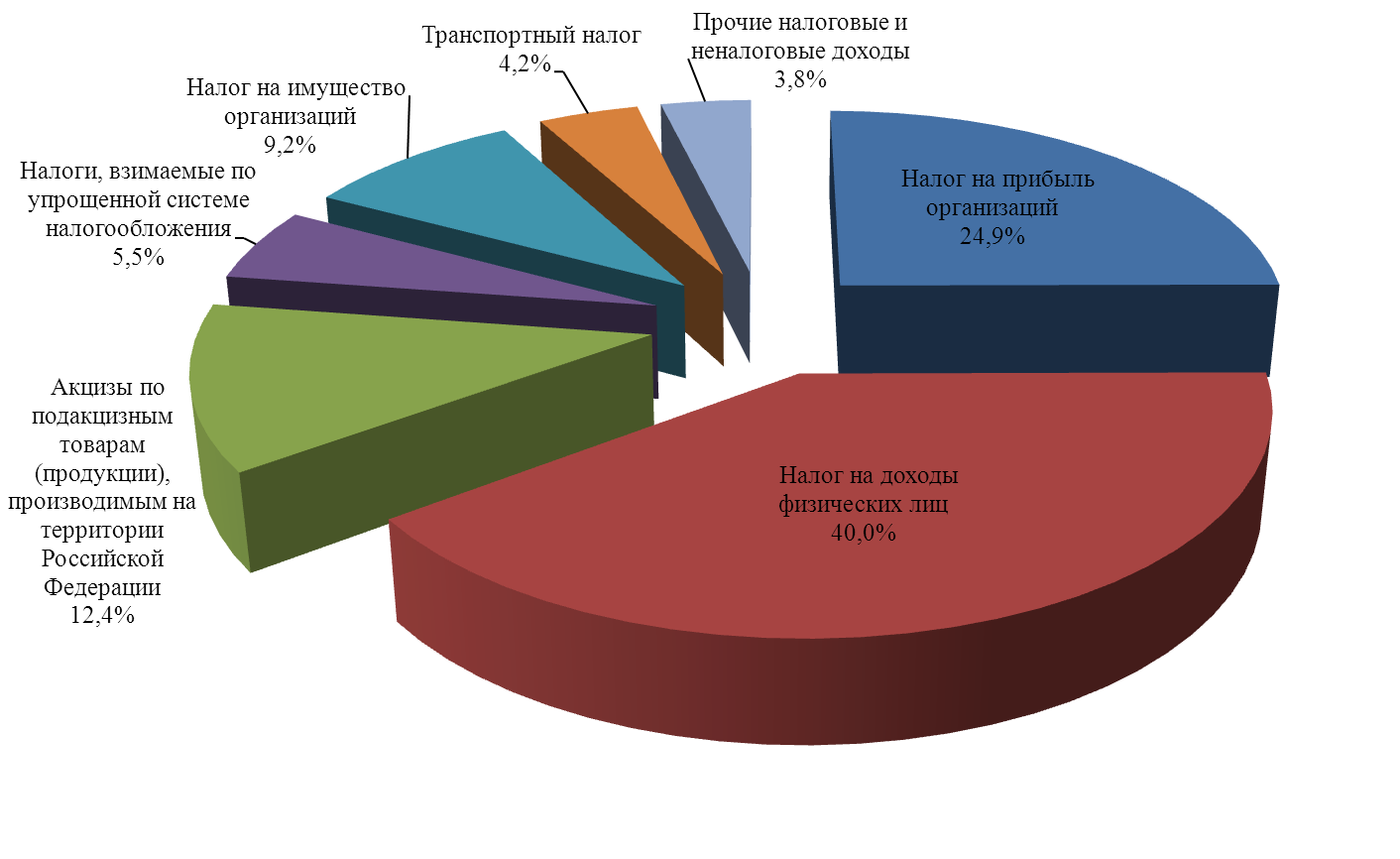 Рисунок 3Налог на доходы физических лиц поступил в областной бюджет в сумме 5 728 585,1 тыс. рублей. К утвержденному годовому плану поступления налога составили 100,1 %. Превышение утвержденных бюджетных назначений составило 3 945,1 тыс. рублей. По сравнению с 2013 годом поступления увеличились на 1 074 921,2 тыс. рублей, или на 23,1 %. За счет НДФЛ в 2014 году сформировано 21,6 % доходов областного бюджета и 40,0 % налоговых и неналоговых доходов бюджета. По данным УФМС России по Орловской области задолженность в территориальный бюджет по данному налогу на 01.01.2015 равна 160,0 млн. рублей, что составляет 18,9% от общего объема задолженности. В сравнении с аналогичным периодом прошлого года сумма задолженности сократилась на 2,0 млн. рублей, или на 1,3%.Налог на прибыль организаций поступил в областной бюджет в сумме 3 565 513,6 тыс. рублей, или 100,3% утвержденных плановых назначений. За счет данного налога сформировано 13,5% всех доходов областного бюджета и 24,9% налоговых и неналоговых доходов. По сравнению с 2013 годом поступления указанного налога увеличились на 632 237,4 тыс. рублей, или на 21,6%. (сумма возврата налога из бюджета за отчетный период 246,5 млн. рублей)Доходы от уплаты акцизов на алкогольную продукцию, уплачиваемые в бюджет области в доле от общероссийских платежей в 2014 году составили 67 429,3 тыс. рублей, или 36,1% от запланированных поступлений. Относительно 2013 года сумма поступлений сократилась на 75 402,6 тыс. рублей (более чем в 2 раза).Низкое поступление доходов от уплаты акцизов на алкогольную продукцию обусловлено прекращением производства на ЗАО «Орловский Кристалл», ОАО «Этанол», ООО «МСВК «Орловская Крепость». Доходы от уплаты акцизов на нефтепродукты получены в объеме 1 700 907,4 тыс. рублей, или 91,9% плановых назначений и снизились к платежам 2013 года на 20,5%, или 439 709,5 тыс. рублей.Поступление налога, взимаемого по упрощенной системе налогообложения, сложилось в сумме 792 106,3 тыс. рублей, или 100,2 % плановых назначений. Сверх плана поступило 1 499,3 тыс. рублей. По сравнению с показателями 2013 года поступления данного налога возросли на 62 420,7 тыс. рублей, или на 8,6 %. Налог на имущество организаций поступил в областной бюджет в сумме 1 309 608,8 тыс. рублей, что составило 93,7% уточненных годовых назначений. Поступления по имуществу, не входящему в Единую систему газоснабжения составили 1 266 225,6 тыс. рублей, по имуществу входящему в Единую систему газоснабжения – 43 383,1 тыс. рублей. Общий объем недополученных средств равен 87 377,2 тыс. рублей.По отношению к показателю 2013 года доходы по данному налогу незначительно увеличились на 11 853,1 тыс. рублей, или на 0,9 %. В структуре налоговых и неналоговых доходов на долю налога на имущество организаций приходится 9,2 %. Согласно данным УФНС России по Орловской области низкая динамика поступления налога на имущество организации отмечается из-за практически неизменной налоговой базы на территории Орловской области, при том, что сумма налоговых льгот ежегодно увеличивается.По данным УФМС России по Орловской области задолженность в территориальный бюджет по налогу на имущество организаций на 01.01.2015 составила 123,0 млн. рублей, или 14,5% от общего объема задолженности. Относительно аналогичного периода прошлого года задолженность сократилась на 31,0 млн. рублей, или на 20,1%.Транспортный налог в областной бюджет поступил в сумме 602 411,1 тыс. рублей, что составило 97,1% плановых назначений. По сравнению с 2013 годом доходы по транспортному налогу увеличились на 38 601,3 тыс. рублей, или 6,8%. В общем объеме поступившего налога физическими лицами уплачено 444 002,5 тыс. рублей, организациями – 119 807,3 тыс. рублей. Уровень собираемость по данному налогу в отчетном периоде составил 92,0%.По данным УФМС России по Орловской области задолженность в территориальный бюджет по транспортному налогу на 01.01.2015 составила 203,0 млн. рублей, что составляет 24,0% от общего объема задолженности. Относительно прошлого года сумма задолженности увеличилась на 26,9%, или на 43,0 млн. рублей.Плановые назначения по налогам, сборам и регулярным платежам за пользование природными ресурсами исполнены на 271,6%, в областной бюджет поступило 17 679,5 тыс. рублей указанных налогов. Темп роста к уровню 2013 года составил 111,7 %. В структуре налоговых и неналоговых доходов доля данных поступлений незначительна – 0,1%.Плановые назначения по государственной пошлине исполнены в сумме 28 968,7 тыс. рублей, или 131,1% утвержденных назначений. Удельный вес данного вида дохода в структуре налоговых и неналоговых доходов составил 0,2%. По сравнению с поступлениями за 2013 год доходы от государственной пошлины в 2014 увеличились на 1 845,3 тыс. рублей, или на 6,8%. Сумма доходов за счет поступления государственной пошлины в основном сложилась за счет двух источников:- госпошлина по КБК 000 1080708201 0000 110 «Государственная пошлина за совершение действий, связанных с лицензированием, с проведением аттестации в случаях, если такая аттестация предусмотрена законодательством Российской Федерации, зачисляемая в бюджеты субъектов Российской Федерации». Сумма поступлений составила 20 835,9 тыс. рублей, или 71,9% всей суммы поступлений. - госпошлина по КБК 000 1080714201 0000 110 «Государственная пошлина за совершение действий уполномоченными органами исполнительной власти субъектов Российской Федерации, связанных с выдачей документов о проведение государственного технического осмотра тракторов, самоходных дорожно-строительных и иных самоходных машин и прицепов к ним, государственной регистрацией мототранспортных средств, прицепов, тракторов, самоходных дорожно-строительных и иных самоходных машин, выдачей удостоверений тракториста - машиниста (тракториста), временных удостоверений на право управления самоходными машинами, в том числе взамен утраченных или пришедших в негодность». Сумма поступлений составила 5 792,7 тыс. рублей, или 20,0% от всей суммы доходов по государственной пошлине.Поступления по данному доходному источнику обеспечили следующие администраторы доходов: Управление по тарифам Орловской области – 70,3% (20 378,6 тыс. рублей), Управление по государственному надзору за техническим состоянием самоходных машин и других видов техники Орловской области – 20,4% (6 019,7 тыс. рублей), Департамент образования и молодежной политики Орловской области – 1,4% (1 862,4 тыс. рублей). Поступления по остальным администраторам ниже 1%: Управление Министерства юстиции Российской Федерации по Орловской области, Управление Федеральной службы по надзору в сфере связи, информационных технологий и массовых коммуникаций по Орловской области, Департамент строительства, транспорта и жилищно-коммунального хозяйства Орловской области, Управление по охране и использованию объектов животного мира, водных биоресурсов и экологической безопасности Орловской области, Управление государственного имущества Орловской области.Задолженность и перерасчеты по отмененным налогам, сборам и иным обязательным платежам исполнено в этом году с отрицательным значением (-) 775 789,0 тыс. рублей. По данным УФНС России по Орловской области сумма задолженности в территориальный бюджет по состоянию на 01.01.2015 составила 846 млн. рублей, и увеличилась по сравнению с аналогичным периодом прошлого года на 50,0 млн. рублей, или 6,0%.В общей сумме задолженности 68,9% (583 млн. рублей) составляет задолженность юридических лиц и индивидуальных предпринимателей, в том числе:- должники, находящиеся в процедуре банкротства – 46,0% (268,0 млн. рублей);- задолженность, взыскиваемая службой судебных приставов – 34,4% (200,0 млн. рублей);- задолженность, приостановленная к взысканию по решению суда и реструктурированная задолженность – 2,9% (21,0 млн. рублей);- неурегулированная задолженность – 16,6% (97,0 млн. рублей, в том числе 75,0 млн. рублей – безнадежная к взысканию). Задолженность физических лиц составила 31,2% от общей суммы задолженности, или 264 млн. рублей, в том числе:- задолженность, взыскиваемая службой судебных приставов – 18,9% (50,0 млн. рублей);- неурегулированная задолженность – 80,7% (213 млн. рублей, в том числе 54,0 млн. рублей – задолженность пол отсутствующим должникам и безнадежная к взысканию).Объем поступлений по неналоговым доходам в 2014 году составил 494 115,2 тыс. рублей. Основными источниками неналоговых доходов являются доходы от штрафов, санкций, возмещений ущерба – 54,0 %, доходы от использования имущества, находящегося в государственной и муниципальной собственности – 24,2 %, доходы от оказания платных услуг (работ) и компенсации затрат государства – 12,2 %. доходы от платежей при пользовании природными ресурсами – 3,6 %. Доходы от использования имущества, находящегося в государственной и муниципальной собственности в 2014 году составили 119 481,7 тыс. рублей с превышением плановых показателей на 33 339,8 тыс. рублей, или на 38,7 %, в том числе: - поступления доходов в виде прибыли, приходящейся на доли в уставных (складочных) капиталах хозяйственных товариществ и обществ, или дивидендов по акциям, принадлежащим Орловской области в отчетном году составили 94 376,1 тыс. рублей и превысили плановые назначения на 24 376,1 тыс. рублей, или на 34,8 %. По сравнению с уровнем 2013 года поступления увеличились на 67 252,7 тыс. рублей, или на 248,0 %.Согласно данных представленных Департаментом государственного имущества и земельных отношений Орловской области перечисления в областной бюджет дивидендов по акциям АО в 2014 году поступили в полном объеме от начисленной суммы. - арендная плата за земельные участки поступила в бюджет области в размере 5 244,4 тыс. рублей и превысила плановые показатели более чем в два раза, по сравнению с 2013 годом поступления арендной платы снизились на 29 911,0 тыс. рублей;- доходы от сдачи в аренду имущества поступили в объеме 
5 045,5 тыс. рублей, или 144,2 % плановых назначений. Полученные доходы относительно уровня 2013 года снизились практически в 8 раз, или на 38 213,4 тыс. рублей;- доходы от процентов, полученных от предоставления бюджетных кредитов внутри страны за счет средств бюджетов субъектов Российской Федерации фактически поступили в объеме 2 138,9 тыс. рублей;- поступления доходов от перечисления части прибыли государственных и муниципальных унитарных предприятий, остающейся после уплаты налогов и обязательных платежей составили 12 676,8 тыс. рублей, или 119,1 % плановых назначений.Согласно информации представленной Департаментом государственного имущества и земельных отношений Орловской области о перечислении части чистой прибыли ГУП ОО в 2014 году начисленная сумма составила 14 676,8 тыс. рублей. Сумма задолженности в размере 2 000,0 тыс. рублей сложилась по ГУП ОО «Орелпромэксплуатация», в настоящий момент дело находится в суде на рассмотрении. Плата за негативное воздействие на окружающую среду в 2014 году составила 16 237,7 тыс. рублей, или 106,2% плановых показателей. По сравнению с 2013 годом полученные доходы увеличились на 5,1%, или на 793,3 тыс. рублей.Платежи при пользовании недрами исполнены на низком уровне – 18,6 %. Сумма, поступившая в бюджет в 2014 году, составила 1 212,2 тыс. рублей, что на 465,1 тыс. рублей ниже показателя предыдущего года.Доходы от оказания платных услуг (работ) и компенсации затрат государства поступили в сумме 60 499,5 тыс. рублей, что превышает запланированные показатели на 47 546,5 тыс. рублей.Доходы от продажи материальных и нематериальных активов за 2014 год поступили в сумме 2 042,4 тыс. рублей, что составило 14,3 % годового плана. Доходы от реализации иного имущества, находящегося в собственности субъектов Российской Федерации (за исключением имущества автономных учреждений субъектов РФ, а также имущества государственных унитарных предприятий субъектов РФ, в том числе казенных), в части реализации основных средств по указанному имуществу поступили в сумме 2 042,4 тыс. рублей.Административные платежи и сборы поступили в областной бюджет в сумме 6 200,6 тыс. рублей, что на 2 947,8 тыс. рублей ниже показателя 2013 года. Утвержденный план 2014 года исполнен на 124,0%. Администраторами поступлений по данному доходному источнику в отчетном году стали: Управление государственного имущества Орловской области – 6 199,6 тыс. рублей, что составило основную часть поступлений – 99,9 %, Управление по государственному надзору за техническим состоянием самоходных машин и других видов техники Орловской области – 1,0 тыс. рублей. Поступления доходов от штрафов, санкций и возмещения ущерба в 2014 году составили 266 782,9 тыс. рублей и на 12,8 % превысили плановые назначения. Поступления в 2014 году превысили прошлогодние значения на 153 407,1 тыс. рублей. В общей сумме полученных штрафов основную долю занимают штрафы за правонарушения в области дорожного движения. В отчетном периоде сумма данных поступлений составила 250 100,7 тыс. рублей (114% от утвержденных значений).При этом, затраты областного бюджета на содержание БУ ОО "Орелтранссигнал" в 2014 году составили 85 172,6 тыс. рублей.Прочие неналоговые доходы поступили в 2014 году в сумме 21 090,1 тыс. рублей, что составило 602,6 % утвержденных бюджетных назначений. В составе данной подгруппы доходов содержатся прочие неналоговые доходы в сумме 21 745,6 тыс. рублей и невыясненные поступления в сумме (-)655,4 тыс. рублей.Поступления за счет средств бюджетов других уровней и государственных корпораций в 2014 году первоначально были запланированы в доходной части областного бюджета в объеме 11 897 816,4 тыс. рублей.В связи с поступлением субсидий, субвенций, иных межбюджетных трансфертов, имеющих целевое назначение, сверх утвержденных законом о бюджете доходов, уточненные назначения по безвозмездным поступлениям составили 12 684 444,4 тыс. рублей. Фактическое исполнение составило 12 198 308,9 тыс. рублей, или 96,2 % от уточненного плана. По сравнению с 2013 годом общий объем безвозмездных поступлений из федерального бюджета увеличился на 786 628,0 тыс. рублей, или на 6,6 %.Характеристика удельного веса видов безвозмездных перечислений в областной бюджет приведена на рисунке 4.Рисунок 4В структуре безвозмездных поступлений дотации занимают 41,0% общего объема поступлений, что составляет 4 964 483,3 тыс. рублей, в том числе дотации на выравнивание бюджетной обеспеченности – 3 488 009,2 тыс. рублей, дотации на поддержку мер по обеспечению сбалансированности бюджетов – 1 476 474,1 тыс. рублей. Плановые назначения по дотациям исполнены в 2014 году в полном объеме. К уровню 2013 года поступления по дотациям увеличились на 185 966,7 тыс. рублей, или на 3,9%. При этом, объем дотаций на дотации на выравнивание бюджетной обеспеченности сократился на 547 834,0 тыс. рублей, или 13,6%, объем дотаций на поддержку мер по обеспечению сбалансированности бюджетов вырос на 733 800,7 тыс. рублей (почти в 2 раза).Субсидии в областной бюджет поступили в размере 5 278 164,9 тыс. рублей, что составляет 43,3% от общего объема безвозмездных поступлений, или 99,7 % утвержденного плана. Сверх утвержденного законом о бюджете плана в областной бюджет поступили субсидии:- на реализацию федеральных целевых программ с превышением на 312,0 тыс. рублей в размере 82 987,3 тыс. рублей.Ниже утвержденных бюджетных назначений получены субсидии по направлениям:- на софинансирование капитальных вложений в объекты государственной (муниципальной) собственности в сумме 2 114 963,2 тыс. рублей (99,9%). Недополучено 1 443,4 тыс. рублей;- на осуществление мероприятий по обеспечению жильем граждан Российской Федерации, проживающих в сельской местности в размере 8 743,0 тыс. рублей (96,6%). Недополучено 312,0 тыс. рублей;- на софинансирование социальных программ субъектов Российской Федерации, связанных с укреплением материально-технической базы учреждений социального обслуживания населения и оказанием адресной социальной помощи неработающим пенсионерам в размере 5 851,3 тыс. рублей (87,4%). Недополучено 843,1 тыс. рублей;- на социальную поддержку Героев Советского Союза, Героев Российской Федерации и полных кавалеров ордена Славы в сумме 59,0 тыс. рублей (97,2%). Недополучено 1,7 тыс. рублей.Не получены субсидии в сумме 14 641,6 тыс. рублей на информационно-навигационное обеспечение автомобильных маршрутов по транспортным коридорам «Север – Юг» и «Восток – Запад».Поступившие за 2014 год субсидии по объему увеличились на 85 670,9 тыс. рублей по сравнению с 2013 годом.В 2014 году объем полученных из федерального бюджета субвенций составил 1 575 121,3 тыс. рублей, или 81,3 % плановых назначений. В структуре безвозмездных поступлений субвенции составили 12,9 %. Объем поступлений субвенций к уровню 2013 года сократился на 137 335,6 тыс. рублей, или 8,0 %.Ниже запланированных годовых объемов поступили субвенции по направлениям:- на оплату жилищно-коммунальных услуг отдельным категориям граждан – 61,4 % утвержденных значений в сумме 491 514,2 тыс. рублей;- на составление (изменение) списков кандидатов в присяжные заседатели федеральных судов общей юрисдикции в Российской Федерации– 99,5 % плана, в размере 117,7 тыс. рублей;- на государственные единовременные пособия и ежемесячные денежные компенсации гражданам при возникновении поствакцинальных осложнений – 66,5 % от плановых значений, в размере 53,2 тыс. рублей;- на выплаты инвалидам компенсаций страховых премий по договорам обязательного страхования гражданской ответственности владельцев транспортных средств – 4,7 % утвержденных значений, в сумме 47,5 тыс. рублей;- на реализацию полномочий Российской Федерации по осуществлению социальных выплат безработным гражданам – 78,7 % утвержденных значений, в сумме 161 000,0 тыс. рублей;- на выплату единовременного пособия беременной жене военнослужащего, проходящего военную службу по призыву, а также ежемесячного пособия на ребенка военнослужащего, проходящего военную службу по призыву – 38,6 % плана, в сумме 5 863,0 тыс. рублей.Сверх утвержденного Законом об областном бюджете объема поступили субвенции:- на обеспечение инвалидов техническими средствами реабилитации, включая изготовление и ремонт протезно-ортопедических изделий – 102,2 %, в сумме 204 125,9 тыс. рублей;- на оказание государственной социальной помощи отдельным категориям граждан в части оплаты санаторно-курортного лечения, а также проезда на междугородном транспорте к месту лечения и обратно – 101,5 %, в сумме 23 170,4 тыс. рублей;- на оказание отдельным категориям граждан государственной социальной помощи по обеспечению лекарственными препаратами, медицинскими изделиями, а также специализированными продуктами лечебного питания для детей-инвалидов – 101,6 %, в сумме 115 218,1 тыс. рублей.Иные межбюджетные трансферты в структуре безвозмездных поступлений занимают 2,1 %. Поступления в областной бюджет в 2014 году составили 261 784,3 тыс. рублей, или 109,2 % от плановых назначений. По сравнению с уровнем предыдущего периода поступления значительно увеличились на 120 065,7 тыс. рублей. Ниже запланированных показателей поступили межбюджетные трансферты передаваемые бюджетам субъектов Российской Федерации на единовременные компенсационные выплаты медицинским работникам – 62,5% исполнения, в сумме 5 000,0 тыс. рублей.Выше запланированных показателей поступили межбюджетные трансферты:- на содержание депутатов Государственной Думы и их помощников – 108,3 %, в сумме 4 193,3 тыс. рублей;- на содержание членов Совета Федерации и их помощников – 105,8 %, в сумме 3 079,5 тыс. рублей;- прочие межбюджетные трансферты, передаваемые бюджетам субъектов Российской Федерации – 501,5%, в сумме 11 899,2 тыс. рублей.Незапланированные денежные средства поступили на компенсацию расходов, связанных с оказанием в 2014 году медицинскими организациями, подведомственными органам исполнительной власти субъектов Российской Федерации и органам местного самоуправления, гражданам Украины и лицам без гражданства медицинской помощи и проведением профилактических прививок, включенных в календарь профилактических прививок по эпидемическим показаниям в размере 14 950,0 тыс. рублей.Безвозмездные поступления от государственных (муниципальных) организаций исполнены в размере 145 221,8 тыс. рублей, или на 99,4 % от плановых назначений. Средства были получены от государственной корпорации «Фонд содействия реформированию жилищно-коммунального хозяйства» в сумме 145 221,8 тыс. рублей, из них на обеспечение мероприятий по капитальному ремонту многоквартирных домов – 45 124,0 тыс. рублей, или 100% плана, на обеспечение мероприятий по переселению граждан из аварийного жилищного фонда – 100 097,8 тыс. рублей, или 99,1 % плана.Безвозмездные поступления от негосударственных организаций исполнены в сумме 442,6 тыс. рублей, или 156,5% плановых назначений.Прочие безвозмездные поступления от других бюджетов бюджетной системы в 2014 году поступили в объеме 65 703,5 тыс. рублей, или 328,5% утвержденных бюджетных назначений. По сравнению с прошлым годом поступления значительно сократились на 253 433,1 тыс. рублей.Доходы от возврата бюджетами бюджетной системы РФ и организациями остатков субсидий, субвенций и иных межбюджетных трансфертов, имеющих целевое назначение, прошлых лет получены в объеме 63 266,0 тыс. рублей. По состоянию на 1 января 2014 года на счетах по учету средств областного бюджета остались не использованными средства федерального бюджета в общем объеме 742 294,9 тыс. рублей.За отчетный период был осуществлен возврат в федеральный бюджет остатков субсидий, субвенций и иных межбюджетных трансфертов, имеющих целевое назначение, прошлых лет в сумме 742 446,5 тыс. рублей. Из данного объема возврата по решениям федеральных министерств и ведомств вновь были перечислены в 2014 году в областной бюджет из федерального бюджета 556 240,8 тыс. рублей, или 74,9%. Необходимость использования в Орловской области 186 462,7 тыс. рублей главными распорядителями средств областного бюджета доказана не была.По состоянию на 1 января 2015 года на счетах по учету средств областного бюджета остались не использованными средства федерального бюджета в общем объеме 730 681,8 тыс. рублей.Исполнение расходной части областного бюджетаСогласно Закона Орловской области от 06.12.2013 № 1563-ОЗ «Об областном бюджете на 2014 год и на плановый период 2015 и 2016 годов» первоначально бюджетные расходы были утверждены в сумме 29 370 425,2 тыс. рублей. С учетом внесенных изменений расходная часть бюджета увеличилась на 826 044,7 тыс. рублей, или на 2,8 % и составила 30 196 469,9 тыс. рублей, в том числе за счет областных средств – 22 453 872,3 тыс. рублей (74,4 %) и федеральных средств – 7 742 597,6 тыс. рублей (25,6 %).В ходе корректировок бюджетных назначений увеличены первоначально запланированные объемы финансирования по восьми разделам классификации расходов бюджета, в основном по разделам:- «Национальная экономика» на 875 100,7 тыс. рублей, или на 16,0 %;- «Образование» на 394 727,9 тыс. рублей, или на 5,8 %;- «Межбюджетные трансферты общего характера бюджетам субъектов РФ и муниципальных образований» на 191 614,8 тыс. рублей, или на 16,4 %;- «Культура и кинематография» на 106 643,7 тыс. рублей, или на 15,1%;- «Национальная безопасность и правоохранительная деятельность» на 66 416,2, или на 30,6 %.По шести разделам осуществлено сокращение бюджетных ассигнований, в том числе:- «Жилищно-коммунальное хозяйство» на 274 698,3 тыс. рублей, или на 24,8 %;- «Здравоохранение» на 223 978,0 тыс. рублей, или на 3,9 %;- «Общегосударственные расходы» на 189 287,4 тыс. рублей, или на 2,8%; - «Обслуживание государственного и муниципального долга» на 98 357,8 тыс. рублей, или на 13,3 %;- «Физическая культура и спорт» на 32 146,0 тыс. рублей, или на 6,6 %;- «Социальная политика» на 19 739,8 тыс. рублей, или на 0,3 %.Бюджетные ассигнования, утвержденные сводной бюджетной росписью расходов областного бюджета составили 30 762 716,3 тыс. рублей, что на 566 246,4 тыс. рублей, или на 1,9 % превышает расходы, утвержденные законодательно. Отклонение законодательно утвержденных плановых назначений от утвержденных бюджетной росписью сложилось на основании статьи 217 Бюджетного кодекса РФ, ст.7 Закона Орловской области от 06.12.2013 № 1563-ОЗ «Об областном бюджете на 2014 год и на плановый период 2015 и 2016 годов» и в соответствии с приказами Департамента финансов Орловской области по средствам, поступившим из федерального бюджета сверх объемов, утвержденных законом о бюджете, по ассигнованиям резервного фонда исполнительных органов государственной власти Орловской области.Расходная часть бюджета в 2014 году исполнена в сумме 
28 472 770,8 тыс. рублей, что составило 94,3 % к уточненным бюджетным ассигнованиям, и 92,6% к показателям сводной бюджетной росписи. К уровню 2013 года расходы возросли на 802 183,4 тыс. рублей, или на 2,9 %.Сумма неисполненных назначений относительно законодательно утвержденных ассигнований составила 1 723 699,1 тыс. рублей.Удельный вес расходов отраслей социального блока в структуре расходов областного бюджета 2014 года составил 65,3 %. Структура расходов за 2014 год по разделам бюджетной классификации представлена на рисунке 5.Рисунок 5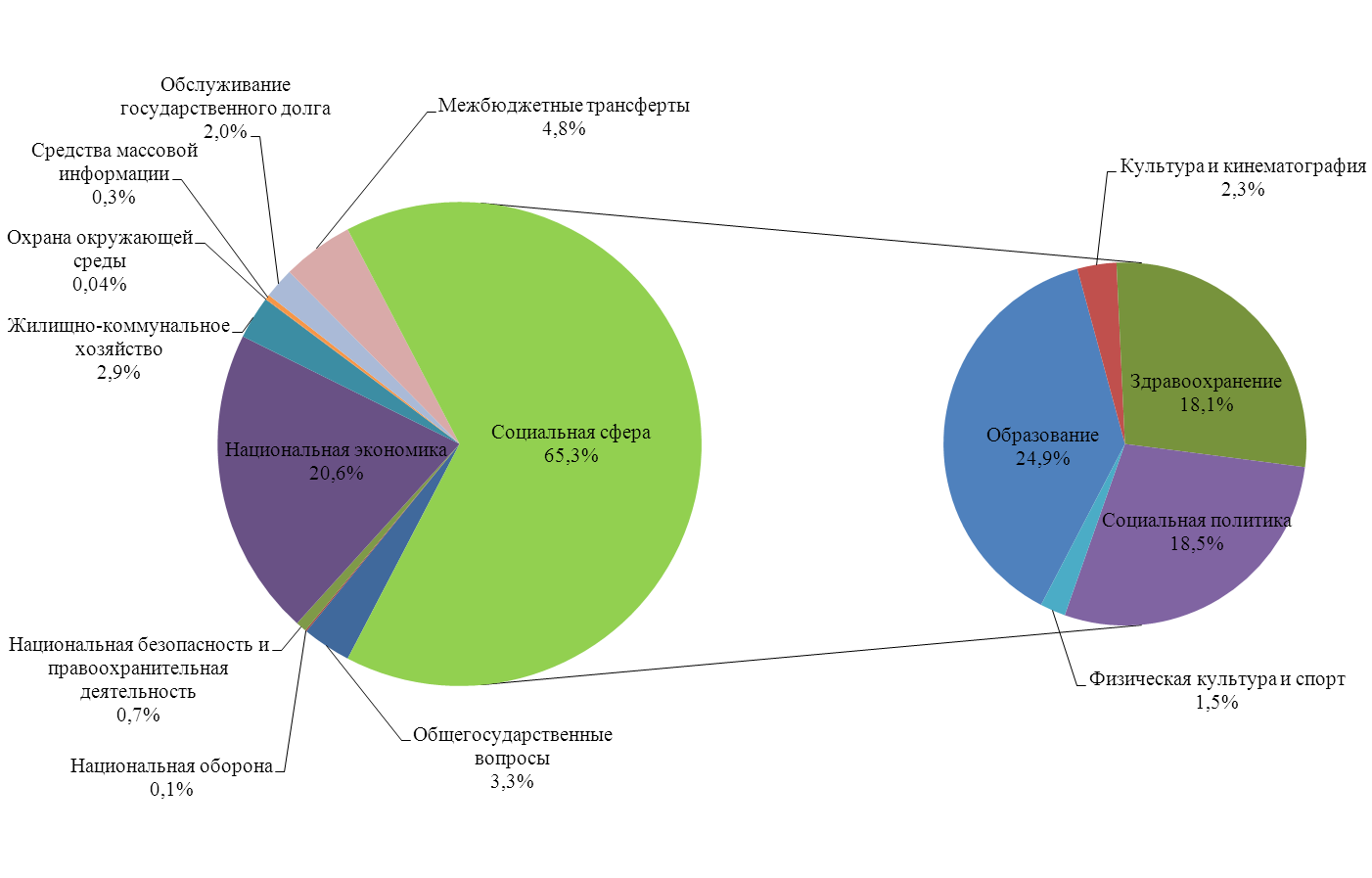 Объем бюджетных ассигнований, направленных на исполнение публичных нормативных обязательств в 2014 году составил  1 417 404,2 тыс. рублей, или 98,9 % запланированных годовых объемов по этому направлению.В структуре классификации операций сектора государственного управления (КОСГУ) наибольший удельный вес занимают расходы по целевым статьям: 250 «Безвозмездные перечисления бюджетам» - 40,8% (11 615 093,3 тыс. рублей), 240 «Безвозмездные перечисления организациям» - 26,9% (7 646 817,0 тыс. рублей), 260 «Социальное обеспечение» - 11,3% (3 216 867,0 тыс. рублей). По статье КОСГУ  241 «Безвозмездные перечисления государственным и муниципальным организациям» расходы составили 4 904 610,70 тыс. рублей,  или 96,2% утвержденного плана и 17,2% всего объема расходов областного бюджета. На оплату труда с начислениями (КОСГУ 210) направлено 1 637 915,3 тыс. рублей, или 98,5% запланированных объемов, что больше уровня 2013 года на 7,9%. По статье 220 «Оплата работ, услуг» расходы составили 1 781 581,0 тыс. рублей, что составило 91,4% утвержденных ассигнований и 6,3% всех расходов за 2014 год. Кассовые расходы на увеличение стоимости основных средств составили 1 056 827,8 тыс. рублей, или 71,2% плана.Структура расходов областного бюджета за 2014 год по кодам операций сектора государственного управления представлена на рисунке 6Рисунок 6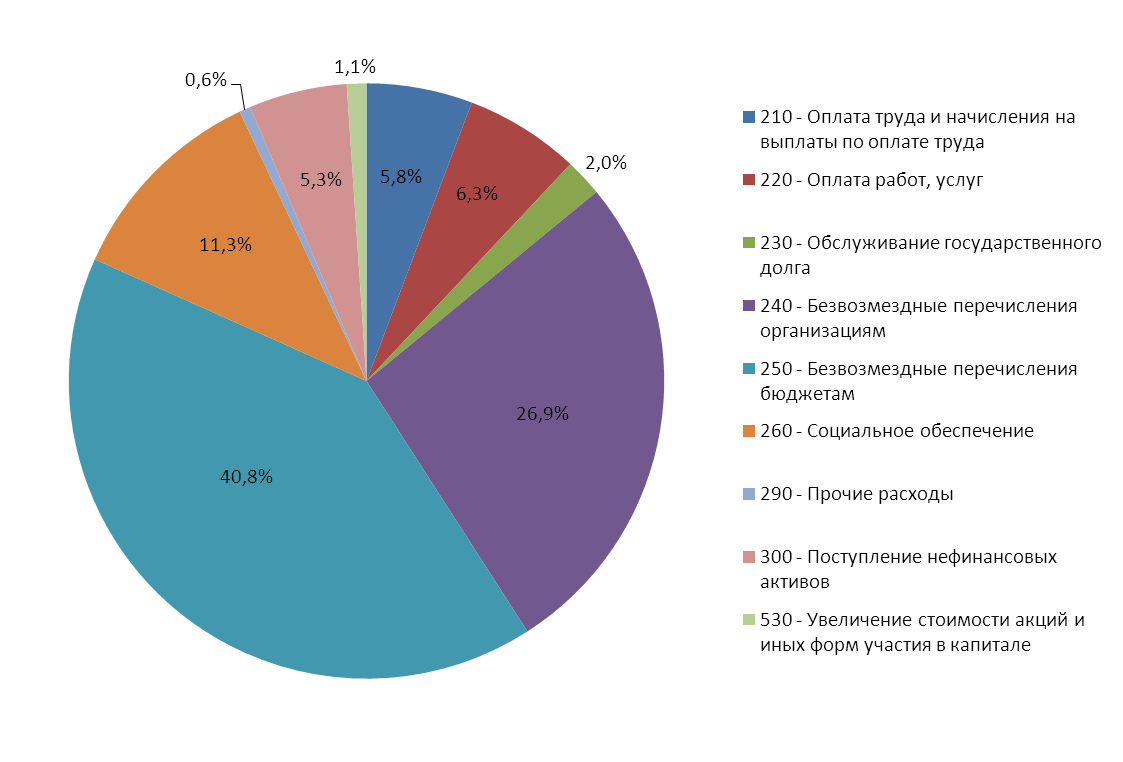 Исполнение годовых назначений в разрезе разделов бюджетной классификации расходов в процентах представлено на рисунке 7.Рисунок 7Высокий уровень исполнения бюджета достигнут по разделам 1400 «Межбюджетные трансферты общего характера бюджетам субъектов РФ и муниципальных образований» - 99,9 % и 0700 «Образование» - 99,2 %. На уровне от 90,5 % до 97,9 % исполнены расходные обязательства по 9 разделам: «Общегосударственные вопросы» - 94,4 %, «Национальная экономика» - 92,5 %, «Жилищно-коммунальное хозяйство» - 97,9 %, «Охрана окружающей среды» - 94,6 %, «Здравоохранение» - 94,4 %, «Социальная политика» - 92,2 %, «Физическая культура и спорт» - 92,3 %, «Средства массовой информации» - 95,6 %, «Обслуживание государственного и муниципального долга» - 90,5 %.Низкое исполнение (на уровне от 48,8 % до 79,7 %) сложилось по 3 разделам: «Культура и кинематография» - 79,7 %; «Национальная безопасность и правоохранительная деятельность» - 73,1 %; «Национальная оборона» - 48,8 %.По разделу 0100 «Общегосударственные вопросы» расходы составили 928 205,3 тыс. рублей, что составляет 94,4 % от утвержденных  плановых назначений. Относительно 2013 года расходы по разделу возросли на 112 324,9 тыс. рублей, или на 13,8%Сумма неисполненных обязательств составила 55 189,1 тыс. рублей, из которых 29 847,5 тыс. рублей – средства областного бюджета, 25 341,6 тыс. рублей – средства федерального бюджета.В разрезе подразделов исполнение расходов выглядит следующим образом:- по подразделу 0103 «Функционирование законодательных (представительных) органов государственной власти и представительных органов муниципальных образований» сумма расходов составила 104 140,8 тыс. рублей, или 99,8% от утвержденных значений. Неисполненные обязательства сложились по расходам на центральный аппарат в сумме 703,8 тыс. рублей (расходы по статье исполнены на уровне 99,3%). При этом в рамках подраздела расходы на обеспечение деятельности Депутатов Государственной Думы, членов Совета Федерации и их помощников превысили утвержденные значения на 492,0 тыс. рублей в связи с осуществлением расходов без внесения изменений в параметры областного бюджета.- по подразделу 0104 «Функционирование Правительства Российской Федерации, высших исполнительных органов государственной власти субъектов Российской Федерации, местных администраций» сумма расходов составила 196 334,7 тыс. рублей, или 98,4% от утвержденных назначений.         Не исполнены расходы в сумме 3 125,9 тыс. рублей по статье «Центральный аппарат».- по подразделу 0105 «Судебная система» расходы произведены в сумме 72 737,7 тыс. рублей, что составляет 98,2% утвержденных назначений.Неисполненные назначения по подразделу составили 1 339,9 тыс. рублей.В рамках данного раздела производились расходы на обеспечение деятельности аппаратов судов – сумма расходов составила 70 120,1 тыс. рублей, или 98,1% от утвержденных значений.Также по подразделу осуществлялись расходы в рамках Государственных программ Орловской области "Обеспечение законности и правопорядка на территории Орловской области" – сумма расходов составила 117,7 тыс. рублей, или 99,5 % от утвержденных значений и  "Повышение эффективности государственного и муниципального управления в Орловской области, поддержка институтов гражданского общества" – сумма расходов составила 2 500,0 тыс. рублей (расходы произведены в полном объеме). - по подразделу 0106 «Обеспечение деятельности финансовых, налоговых и таможенных органов и органов финансового (финансово-бюджетного) надзора» сумма расходов составила 42 108,6 тыс. рублей, или 95,5 % от утвержденных назначений. Расходы по данному подразделу в полном объеме направлены на обеспечение центрального аппарата.- по подразделу 0107 «Обеспечение проведения выборов и референдумов» расходы составили 117 983,9 тыс. рублей, или 98,7% от утвержденных значений.- по подразделу 0113 «Другие общегосударственные вопросы» расходы составили 394 899,5 тыс. рублей, или 90,8 % от утвержденных значений. Сумма неисполненных назначений по подразделу составила 39 794,5 тыс. рублей.В рамках непрограммной части расходов по подразделу на низком уровне исполнение сложилось по расходам на финансовое обеспечение мероприятий по временному социально-бытовому обустройству лиц, вынужденно покинувших территорию Украины и находящихся в пунктах временного размещения – сумма расходов составила 8 603,8 тыс. рублей, или 61,6% от утвержденных сумм и по расходам на оказание адресной финансовой помощи гражданам Украины, имеющим статус беженца или получившим временное убежище на территории Российской Федерации и проживающим в жилых помещениях граждан Российской Федерации – сумма расходов составила 72,0 тыс. рублей, или 47,1%. Согласно данных главных распорядителей средств областного бюджета (Департамента здравоохранения и социального развития Орловской области и Департамента образования и молодежной политики Орловской области) расходы по данному направлению произведены по фактической потребности.Расходы на центральный аппарат в рамках данного подраздела сложились в сумме 143 137,9 тыс. рублей, или 95,0 % от утвержденных значений.Расходы по оценке недвижимости, признание прав и регулирование отношений по государственной и муниципальной собственности составили         3 163,0 тыс. рублей, или 57,4% от утвержденных значений.Расходы на профессиональную переподготовку государственных и муниципальных служащих и на учреждения по обеспечению хозяйственного обслуживания исполнены на уровне 80,5% и 99,0% соответственно.Расходы программного характера по данному подразделу производились в рамках 7 государственных программ Орловской области.При этом расходы в рамках государственных программ Орловской области "Оказание содействия добровольному переселению в Орловскую область соотечественников, проживающих за рубежом, на 2014-2020 годы" и  "Развитие государственной ветеринарной службы Орловской области на 2014-2020 годы" расходы по подразделу не производились (сумма ассигнований, предусмотренная областным бюджетом составила 1 200,0 тыс. рублей и 1 615,0 тыс. рублей соответственно).По государственным программам Орловской области "Социальная поддержка граждан в Орловской области на 2013-2016 годы" (утвержденная сумма ассигнований 120,0 тыс. рублей), "Содействие занятости населения Орловской области до 2020 года" (утвержденная сумма ассигнований 300,0 тыс. рублей) и "Развитие культуры и искусства, туризма, архивного дела, сохранение и реконструкция военно-мемориальных объектов в Орловской области (2013-2017 годы)" (утвержденная сумма ассигнований 12 330,3 тыс. рублей) расходы произведены в полном объеме.Исполнение по государственной программе Орловской области «Обеспечение законности и правопорядка на территории Орловской области» в рамках подраздела сложилось в сумме 453,4 тыс. рублей, или          50,1% в основном за счет низкого исполнения (на уровне 24,4% от утвержденных значений) расходов в рамках основного мероприятия "Реализация мероприятий в области противодействия терроризму и экстремизму". Причина низкого исполнения по программным мероприятиям-  экономия при проведении конкурсных мероприятийРасходы по государственной программе Орловской области «Повышение эффективности государственного и муниципального управления в Орловской области, поддержка институтов гражданского общества»  в рамках подраздела составили 9 190,4 тыс. рублей, или 30,8 %  от утвержденных значений. Низкое исполнение программных мероприятий обусловлено отсутствием расходов на создание и развитие сети многофункциональных центров предоставления государственных и муниципальных услуг в рамках подпрограммы "Снижение административных барьеров и повышение эффективности предоставления государственных услуг заявителям на 2013-2016 годы", предусмотренных областным бюджетом в сумме 20 387,9 тыс. рублей (в связи с поздним поступлением средств контрактные процедуры перенесены на 2015 год). Сумма нераспределенного остатка резервного фонда составила 7 207,8 тыс. рублей.Расходы областного бюджета по разделу 0200 «Национальная оборона» в отчетном периоде исполнены на низком уровне 48,8 % годового плана, что составило 24 917,9 тыс. рублей. Относительно 2013 года сумма расходов по разделу возросла на 2 396,2 тыс. рублей, или на 10,6%. Расходы по данному разделу производились в рамках двух подразделов.По подразделу 0203 «Мобилизационная и вневойсковая подготовка», расходы произведены в полном объеме и составили 16 773,5 тыс. рублей. Расходы по данному  подразделу в полном объеме представлены межбюджетными трансфертами бюджетам муниципальных образований на осуществление первичного воинского учета на территориях, где отсутствуют военные комиссариаты за счет соответствующих поступлений из федерального бюджета.По подразделу 0204 «Мобилизационная подготовка экономики»  расходы составили 8 144,4 тыс. рублей, или 23,7 % запланированных объемов. Расходы в рамках данного подраздела осуществлялись в рамках Государственной программы Орловской области "Развитие системы комплексной безопасности в Орловской области на 2013-2016 годы". Низкое исполнение обусловлено отсутствием расходов, на реализацию мероприятий подпрограммы «Снижение рисков и смягчение последствий чрезвычайных ситуаций природного и техногенного характера в Орловской области на 2013-2016 годы» при утвержденных бюджетных ассигнованиях в сумме               25 560,2 тыс. рублей.Обязательства по разделу 0300 «Национальная  безопасность и правоохранительная деятельность» исполнены в сумме 206 875,1 тыс. рублей, что составило 73,1 % плановых показателей. Относительно 2013 года сумма расходов по разделу увеличилась на 9 757,7 тыс. рублей, или на 5,0%. На уровне 100,0 % исполнены обязательства по двум подразделам: 0304 «Органы юстиции» (сумма расходов составила 63 120,3 тыс. рублей) и 0314 «Другие вопросы в области национальной безопасности и правоохранительной деятельности» (сумма расходов составила 1 155,5 тыс. рублей).Низкое исполнение на уровне 56,3 % сложилось по подразделу 0309 «Защита населения и территории от последствий чрезвычайных ситуаций природного и техногенного характера, гражданская оборона». Сумма неисполненных обязательств по подразделу составила 73 652,9 тыс. рублей, основная часть которых (62 641,4 тыс. рублей, или 85,0%) приходится на реализацию мероприятий федеральной целевой программы "Создание системы обеспечения вызова экстренных оперативных служб по единому номеру "112" в Российской Федерации на 2013-2017 годы" в рамках подпрограммы "Совершенствование системы обеспечения вызовов экстренных служб на территории Орловской области на 2013-2016 годы" государственной программы Орловской области "Развитие системы комплексной безопасности в Орловской области на 2013-2016 годы". По данному направлению при утвержденных ассигнованиях в сумме 64 152,0 тыс. рублей расходы составили 1 510,6 тыс. рублей, или 2,4 % от утвержденных значений. Расходы осуществлялись за счет целевых поступлений из федерального бюджета и произведены по фактически произведенным работам. Бюджетные ассигнования по подразделу 0310 «Обеспечение пожарной безопасности» исполнены на уровне 94,8 %. При запланированных расходах  в сумме 50 370,7 тыс. рублей, сумма фактических расходов по подразделу составила 46 987,9 тыс. рублей. Неисполненные обязательства в сумме 2 629,5 тыс. рублей сложились в рамках реализации мероприятий государственной программы Орловской области "Развитие системы комплексной безопасности в Орловской области на 2013-2016 годы", в том числе по расходам на обеспечение деятельности подразделений государственной противопожарной службы – 2 106,1 тыс. рублей, по расходам на реализацию мероприятий подпрограммы "Снижение рисков и смягчение последствий чрезвычайных ситуаций природного и техногенного характера в Орловской области на 2013-2016 годы" – 523,4 тыс. рублей.По разделу 0400 «Национальная экономика» расходы областного бюджета произведены в сумме 5 866 277,9 тыс. рублей, что составило 92,5 % уточненного плана. Относительно 2013 года фактические расходы по разделу сократились на 482 913,0 тыс. рублей, или 7,6%, за счет уменьшения расходов по подразделу «Дорожное хозяйство (дорожные фонды)» в сравнении с 2013 годом на 653 772,3 тыс. рублей. В разрезе подразделов годовые обязательства освоены на уровне от 44,7% до 100,0 % утвержденных назначений.На уровне 100,0 % исполнение сложилось по подразделу 0404 «Воспроизводство минерально-сырьевой базы». Сумма расходов составила 628,7 тыс. рублей. В сравнении с 2013 годам сумма расходов по подразделу сократилась на 103,9 тыс. рублей, или 85,8%.По подразделу 0401 «Общеэкономические вопросы» расходы составили 93 492,1 тыс. рублей, или 95,2 % от утвержденных назначений, что ниже уровня 2013 года на 7 740,7 тыс. рублей или 7,6%. Неисполненные обязательства по подразделу составили 4 689,9 тыс. рублей.В рамках подраздела наиболее низкое исполнение сложилось по расходам:- на реализацию подпрограммы "Социальная поддержка инвалидов (доступная среда)" в рамках государственной программы Орловской области "Социальная поддержка граждан в Орловской области на 2013-2016 годы". При утвержденных ассигнованиях в размере 2 000,0 тыс. рублей фактические расходы составили 302,2 тыс. рублей, или 15,1%;- на реализацию основного мероприятия "Реализация мероприятий активной политики занятости населения и дополнительных мероприятий в сфере занятости населения" в рамках государственной программы Орловской области "Содействие занятости населения Орловской области до 2020 года". Фактическая сумма расходов составила 20 174,0 тыс. рублей, или 88,4% от утвержденных назначений. По подразделу 0405 «Сельское хозяйство и рыболовство» сумма расходов составила 2 647 631,7 тыс. рублей, или 99,9% от утвержденных значений. Относительно 2013 года расходы по направлению сократились на 41 814,6 тыс. рублей, или 1,6%.Основная часть расходов по подразделу производилась в рамках реализации государственной программы Орловской области "Развитие сельского хозяйства и регулирование рынков сельскохозяйственной продукции, сырья и продовольствия в Орловской области на 2013-2020 годы". Расходы по данной государственной программе в 2014 году составили 2 492 446,2 тыс. рублей, или 100,1% от утвержденных значений. В сравнении с 2013 годом расходы по государственной поддержке сельского хозяйства выросли на 4 176,7 тыс. рублей, или 0,2%.В рамках данной программы по 5 направлением исполнение сложилось с превышением бюджетных ассигнований в сумме 7 165,0 тыс. рублей, в том числе: - по расходам на возмещение части затрат сельскохозяйственных товаропроизводителей на уплату страховой премии, начисленной по договору сельскохозяйственного страхования в области растениеводства на  5 052,6 тыс. рублей, или 4,6 % от утвержденных значений; - по расходам на возмещение части процентной ставки по инвестиционным кредитам (займам) на развитие растениеводства, переработки и развития инфраструктуры и логистического обеспечения рынков продукции растениеводства на 741,3 тыс. рублей, или 0,2% от плана;- по расходам на поддержку племенного животноводства на 175,5 тыс. рублей, или 0,3% от запланированной сумы; - по расходам на возмещение части затрат сельскохозяйственных товаропроизводителей на уплату страховой премии, начисленной по договору сельскохозяйственного страхования в области животноводства на 1 031,8 тыс. рублей, или 122,8 % от плана;- по расходам на поддержку племенного крупного рогатого скота мясного направления на 163,8 тыс. рублей, или 73,2 % от плана.При этом, в рамках данной государственной программы Орловской области не в полном объеме исполнены расходы по следующим направлениям:- расходы на софинансирование возмещения части процентной ставки по инвестиционным кредитам (займам) на развитие  животноводства, переработки и развития инфраструктуры и логистического обеспечения рынков продукции  животноводства. Сумма расходов составила 49 754,0 тыс. рублей, или 92,2% от утвержденных значений;- расходы на обеспечение деятельности учреждений, обеспечивающие предоставление услуг в области сельского хозяйства, охраны и использования объектов животного мира. Сумма расходов составила 3 234,9 тыс. рублей, или 88,0%.Также в рамках подраздела производились расходы по реализации 4 государственных программ Орловской области, в том числе:- государственная программа Орловской области "Устойчивое развитие сельских территорий Орловской области на 2014-2017 годы и на период до 2020 года". Сумма расходов составила 612,0 тыс. рублей, или 100% от утвержденных назначений;- государственная программа Орловской области "Развитие приоритетных подотраслей агропромышленного комплекса Орловской области на 2014-2020 годы". Сумма расходов составила 2 834,4 тыс. рублей, или 100% от плана;- государственная программа Орловской области "Охрана окружающей среды, рациональное использование природных ресурсов и экологическая безопасность Орловской области на 2013-2016 годы". Сумма расходов составила 95,2 тыс. рублей, или 100% от плана;- государственная программа Орловской области "Развитие государственной ветеринарной службы Орловской области на 2014-2020 годы". Сумма расходов составила 101 486,0 тыс. рублей, или 97,0% от запланированных. Исполнение расходов в рамках данной государственной программы не в полном объеме сложилось по расходам на учреждения, обеспечивающие предоставление услуг в области животноводства (сумма расходов 97 967,7 тыс. рублей, или 97,0% от запланированной) и обеспечение отлова безнадзорных животных (сумма расходов 2 418,3 тыс. рублей, или 94,8% от плана) в рамках основного мероприятия государственной программы "Обеспечение эпизоотического и ветеринарно-санитарного благополучия на территории Орловской области".Расходы на центральный аппарат в рамках подраздела исполнены в сумме 49 020,0 тыс. рублей, или 96,7% от плановых назначений.По подразделу 0406 «Водное хозяйство» фактические расходы составили 124 715,8 тыс. рублей, что составляет 69,2% плановых назначений. В рамках данного подраздела производились расходы по двух государственным программам Орловской области: - государственная программа Орловской области «Подготовка и проведение празднования 450-летия основания города Орла (2012-2016 годы)». Сумма расходов составила 118 652,8 тыс. рублей, или 69,7 % от плана; - государственная программа Орловской области «Охрана окружающей среды, рациональное использование природных ресурсов и экологическая безопасность Орловской области на 2013-2016 годы». Сумма расходов составила 6 063,1 тыс. рублей, или 59,9 % от запланированной.Неисполненные назначения по подразделу составили 55 586,8 тыс. рублей, в том числе по направлениям:- бюджетные инвестиции в объекты капитального строительства собственности муниципальных образований в рамках подпрограммы "Мероприятия в области благоустройства, жилищно-коммунального хозяйства и дорожного строительства, связанные с подготовкой и проведением празднования 450-летия основания города Орла" государственной программы Орловской области "Подготовка и проведение празднования 450-летия основания города Орла (2012-2016 годы)" – 51 526,4 тыс. рублей. В рамках данного мероприятия производилось  строительство и реконструкция  набережных р. Оки и р. Орлик с укреплением берегового откоса. Сумма фактических расходов составила 104 058,0 тыс. рублей, или 66,9% от плана. Расходы произведены с учетом фактически выполненных объемов работ.- осуществление отдельных полномочий в области водных отношений в рамках подпрограммы "Осуществление отдельных полномочий Российской Федерации, переданных субъектам Российской Федерации, в области водных отношений на 2013-2016 годы" государственной программы Орловской области "Охрана окружающей среды, рациональное использование природных ресурсов и экологическая безопасность Орловской области на 2013-2016 годы" – 4 060,3 тыс. рублей, в том числе  841,0 тыс. рублей за счет экономии при проведении конкурсных мероприятий, 3 219,3 тыс. рублей - невыполнение работ по расчистке русла реки Нугрь в пределах н.п. Знаменское Знаменского района Орловской области из-за отсутствия положительного заключения государственной экспертизы на проектно – сметную документацию. Данное мероприятие профинансировано в полном объеме, сумма фактических расходов составила 6 063,1 тыс. рублей, или 59,9% от плана.По подразделу 0407 «Лесное хозяйство» расходы составили                         82 431,6 тыс. рублей, или 98,1 % от плана. Относительно 2013 года расходы по подразделу увеличились на 10 799,9 тыс. рублей, или на 15,1%.По данному подразделу расходы осуществлялись в рамках государственной программы Орловской области "Развитие лесного хозяйства Орловской области на 2013-2020 годы". Неисполненные назначения составили 1 630,7 тыс. рублей, и в основном (1 269,8 тыс. рублей) приходятся на реализацию мероприятий в рамках основного мероприятия 2 "Организация неистощительного использования лесов". По данному мероприятию проводились работы по межеванию лесных участков. Расходы произведены в рамках фининсирования.По подразделу 0408 «Транспорт» исполнение сложилось на уровне 97,4 %, что составило 73 961,1 тыс. рублей. В сравнении с 2013 годом расходы по подразделу увеличились на 49 827,6 тыс. рублей (более чем в 3 раза).Расходы по подразделу осуществлялись в рамках двух государственных программ Орловской области.По государственной программе "Социальная поддержка граждан в Орловской области на 2013-2016 годы" расходы произведены в полном объеме и составили 9 000,0 тыс. рублей.Расходы в рамках государственной программы "Развитие транспортной системы в Орловской области (2013-2018 годы)" составили 64 961,1 тыс. рублей, или 97,2% от плана, в том числе:- субсидии организациям железнодорожного транспорта - 6 600,1 тыс. рублей, или 77,6% от плана. Относительно 2013 года данные расходы сократились на 7 966,8 тыс. рублей (более чем в 2 раза);- расходы по обеспечение равной доступности услуг общественного транспорта на территории Орловской области для отдельных категорий граждан. Расходы произведены в полном объеме и составили 58 361,0 тыс. рублей.    По подразделу 0409 «Дорожное хозяйство  (дорожные фонды)» бюджетные обязательства исполнены в сумме 2 503 120,9 тыс. рублей, или 87,3% от запланированных объемов. Расходы по подразделу осуществлялись в рамках двух государственных программ Орловской области. По государственной программе «Подготовка и проведение празднования 450-летия основания города Орла (2012-2016 годы)» расходы составили 120 953,8 тыс. рублей, или 49,3 % от плана. Неисполнение обязательств в основном сложилось по расходам на реализацию мероприятий подпрограммы "Автомобильные дороги" федеральной целевой программы "Развитие транспортной системы России (2010-2020 годы)" в рамках подпрограммы "Мероприятия в области благоустройства, жилищно-коммунального хозяйства и дорожного строительства, связанные с подготовкой и проведением празднования 450-летия основания города Орла". Расходы по данному направлению составили 107 980,5 тыс. рублей, или 46,5% от запланированной суммы. В рамках данного мероприятия производилось строительство автомобильных дорог по улице Генерала Родина (расходы произведены в полном объеме) и улице Раздольная (финансирование поступило в полном объеме, расходы произведены по фактически выполненным работам, произведен возврат остатка средств). По государственной программе «Развитие транспортной системы в Орловской области (2013-2018 годы)» расходы составили 2 382 167,1 тыс. рублей, или 90,9% от плана, в том числе:- расходы на содержание учреждений, осуществляющих управление автомобильными дорогами - 91 933,4 тыс. рублей, или 98,6% от плана;- расходы на капитальное строительство, капитальный ремонт, ремонт и содержание автомобильных дорог общего пользования - 1 574 682,4 тыс. рублей, или 95,3% от плана;- расходы на поддержку дорожного хозяйства - 705 821,5 тыс. рублей, или 81,6% от плана;- обеспечение производственных площадок на территории Орловской области дорожной инфраструктурой, используемой в целях реализации инвестиционных проектов - 9 729,8 тыс. рублей, или 99,0% от плана.По подразделу 0410 «Связь и информатика» расходы составили                80 904,5 тыс. рублей, или 78,5% от запланированной суммы. В сравнении с 2013 годом расходы по подразделу увеличились на 26 246,7 тыс. рублей, или на 48,0%.Расходы по подразделу производились в рамках двух государственных программ Орловской области.В рамках программы "Развитие информационного общества на территории Орловской области" расходы составили 63 928,5 тыс. рублей, или 78,2% от утвержденных значений. Неисполненные обязательства составили 17 819,0 тыс. рублей, основная часть которых (14 641,6 тыс. рублей) сложилась по причине отсутствия расходов на информационно-навигационное обеспечение автомобильных маршрутов по транспортным коридорам "Север-Юг" и "Восток-Запад"  в рамках подпрограммы  "Внедрение спутниковых навигационных технологий с использованием системы ГЛОНАСС и других результатов космической деятельности в интересах  социально-экономического и инновационного развития   Орловской области в 2013-2017 годах". Причина неисполнения мероприятия – запланированные средства федерального бюджета не поступили (соглашение о предоставлении субсидий не заключено).В рамках программы "Повышение эффективности государственного и муниципального управления в Орловской области, поддержка институтов гражданского общества" расходы исполнены в сумме 16 976,0 тыс. рублей, что составляет 79,9% утвержденных назначений. Неисполненные обязательства в сумме 4 274,0 тыс. рублей сложились в рамках Подпрограмма "Снижение административных барьеров и повышение эффективности предоставления государственных услуг заявителям на 2013-2016 годы" по трем направлениям расходов:- реализация мероприятий подпрограммы - 1 490,0 тыс. рублей (расходы исполнены на уровне 90,5%);- капитальное строительство - 1 215,3 тыс. рублей (расходы исполнены на уровне 66,4%);- капитальный ремонт - 1 568,7 тыс. рублей (расходы исполнены на уровне 16,1%).В рамках расходов на капитального строительство и ремонт были запланированы расходы на разработку проектно-сметную документации и ремонт объектов для размещения МФЦ. Неисполнение сложилось по причине не завершения работ по подбору необходимых помещений.  Наиболее низкое исполнение по разделу на уровне 44,7 % сложилось по подразделу 0411 «Прикладные научные исследования в области национальной экономики». В рамках данного подраздела расходы составили 750,0 тыс. рублей. Не исполнены расходы на научное сопровождение инновационных проектов государственного значения в рамках непрограммной части областного бюджета в сумме 928,8 тыс. рублей (отсутствие бюджетного финансирования на реализацию научно-исследовательских и опытно-конструкторских работ).По подразделу 0412 «Другие вопросы в области национальной экономики» расходы исполнены в сумме 258 641,5 тыс. рублей, или 91,9 % от утвержденных значений.Непрограммные расходы по подразделу исполнены на 88,0% и составили 122 232,4 тыс. рублей.Расходы программного характера по подразделу производились в рамках 5 государственных программ Орловской области.По двум программам «Развитие промышленности Орловской области на 2013-2016 годы» и «Развитие культуры и искусства, туризма, архивного дела, сохранение и реконструкция военно-мемориальных объектов в Орловской области (2013-2017 годы)» расходы произведены в полном объеме и составили 1 123,8 тыс. рублей и 255,0 тыс. рублей соответственно. По государственной программе Орловской области «Обеспечение законности и правопорядка на территории Орловской области» исполнение сложилось на уровне 66,9 %. Сумма расходов составила 1 204,4 тыс. рублей.По государственной программе Орловской области "Развитие предпринимательства и деловой активности в Орловской области" сумма расходов составила 130 451,6 тыс. рублей, или 97,9% от плана.По государственной программе "Развитие транспортной системы в Орловской области (2013-2018 годы)" расходы по подразделу производились в рамках подпрограммы "Повышения безопасности дорожного движения (2014-2015 годы)" и составили 3 374,3 тыс. рублей, или 55,0% от запланированных. В рамках данной подпрограммы производилась закупка приборов фото и видео фиксации. Расходы произведены не в полном объеме по причине отсутствия финансирования.  По разделу 0500 «Жилищно-коммунальное хозяйство» расходы исполнены в сумме 816 039,2 тыс. рублей, что составило 97,9 % уточненного плана. Относительно 2013 года расходы по подразделу увеличились на 187 295,1 тыс. рублей, или 29,8%По подразделу 0501 «Жилищное хозяйство» бюджетные ассигнования освоены в полном объеме в размере 337 874,5 тыс. рублей. В сравнении с 2013 годам расходы по данному подразделу также возросли на 46 269,2 тыс. рублей, или 15,9%. По подразделу 0502 «Коммунальное хозяйство» расходы областного бюджета сложились в сумме 422 142,4 тыс. рублей, что составило 97,1 % к утвержденному годовому плану, и 144,0% к уровню 2013 года. Основная часть расходов по подразделу производилась в рамках 5 государственных программ Орловской области. На реализацию программных мероприятий направлено 420 933,2 тыс. рублей. При этом по государственной программе Орловской области "Развитие предпринимательства и деловой активности в Орловской области" при плановых назначениях в сумме 2 542,4 тыс. рублей расходы в отчетном периоде не производились. В рамках данной программы были запланированы расходы на проектно-изыскательские работы в рамках капитального строительства и погашение задолженности за 2013 год. Финансирование по данным мероприятиям не поступило.По двум государственным программ Орловской области "Устойчивое развитие сельских территорий Орловской области на 2014-2017 годы и на период до 2020 года" и "Энергоэффективность и развитие энергетики в Орловской области" расходы в отчетном периоде произведены в полном объеме и составили 186 967,2 тыс. рублей и 3 356,1 тыс. рублей соответственно.Расходы по подразделу в рамках государственной программы Орловской области "Подготовка и проведение празднования 450-летия основания города Орла (2012-2016 годы)" исполнены с превышением утвержденных ассигнований по расходам на бюджетные инвестиции в объекты капитального строительства собственности муниципальных образований в рамках подпрограммы "Мероприятия в области благоустройства, жилищно-коммунального хозяйства и дорожного строительства, связанные с подготовкой и проведением празднования 450-летия основания города Орла". Фактические расходы по мероприятию составили 156 865,2 тыс. рублей, или 126,9% утвержденного годового плана.При этом в рамках данной подпрограммы по расходам на капитальное строительство сложились неисполненные назначения в сумме 7 878,1 тыс. рублей (сумма расходов составила 15 955,7 тыс. рублей, или 66,9% от плана).В рамках данного мероприятия производилось строительство станции обезжелезивания. Расходы произведены в рамках фактически выполненных работ. По государственной программе Орловской области "Обеспечение условий и формирование комфортной среды проживания в Орловской области" расходы в рамках подраздела исполнены на уровне 62,1% и составили 57 789,0 тыс. рублей. Неисполненные обязательства в сумме 35 263,6 тыс. рублей сложились по расходам  на реализацию федеральной целевой программы "Преодоление последствий радиационных аварий на период до 2015 года", в том числе реализация мероприятий федеральной целевой программы - 15 018,0 тыс. рублей (расходы произведены в рамках фактически произведенных работ, по остатку средств федерального бюджета произведен возврат), капитальное строительство в рамках софинансирования мероприятий федеральной целевой программы - 20 245,6 тыс. рублей (расходы произведены в сумме 338,4 тыс. рублей, или 1,6% от плана по причине отсутствия финансирования). По подразделу 0505 «Другие вопросы в области жилищно-коммунального хозяйства» исполнение сложилось на уровне 91,5%. Сумма расходов по подразделу составила 56 022,3 тыс. рублей и включает в себя расходы на центральный аппарат в рамках  непрограммной части областного бюджета в сумме 47 771,8 тыс. рублей и сумму имущественного взноса в некоммерческую организацию "Региональный фонд капитального ремонта общего имущества в многоквартирных домах на территории Орловской области" в размере 8 250,5 тыс. рублей.Расходы областного бюджета по разделу 0600 «Охрана окружающей среды» исполнены в объеме 11 854,1 тыс. рублей, или 94,6 % утвержденных  бюджетных назначений. Относительно 2013 года расходы по разделу сократились на 889,3 тыс. рублей, или 7,0%. По подразделу 0602 «Сбор, удаление отходов и очистка сточных вод» при запланированном объеме в сумме 695,9 тыс. рублей расходы в отчетном периоде не производилисьПо подразделу 0603 «Охрана объектов растительного и животного мира и среды их обитания» расходы исполнены с превышением ассигнований на 24,8 тыс. рублей, или на 0,2 % за счет включения незапланированных расходов за счет средств резервного фонда в сумме 80,0 тыс. рублей  и фактически составили 11 854,1 тыс. рублей.Расходы по подразделу производились в рамках государственной программы Орловской области "Охрана окружающей среды, рациональное использование природных ресурсов и экологическая безопасность Орловской области на 2013-2016 годы". На исполнение программных расходов направлено 11 774,1 тыс. рублей, что составляет 99,5% от утвержденных назначений. Неисполненные обязательства в сумме 55,2 тыс. рублей сложились по расходам на обеспечение деятельности (оказание услуг) природоохранных учреждений.  По разделу 0700 «Образование» расходы областного бюджета в отчетном периоде исполнены в сумме  7 087 024,6 тыс. рублей, или 99,2 % к объему расходов, предусмотренных законом. В сравнении с 2013 годам расходы по данному направлению увеличились на 338 667,8 тыс. рублей, или на 5,0%По подразделу 0701 «Дошкольное образование» расходные обязательства исполнены в сумме 564 633,6 тыс. рублей, или 103,6% от плана. В сравнении с 2013 годом сумма расходов по подразделу увеличилась на 111 704,5 тыс. рублей, или на 24,7%.Основную часть расходов по подразделу (более 60,0%) занимают расходы на модернизацию региональных систем дошкольного образования в рамках подпрограммы "Развитие системы дошкольного, общего и дополнительного образования детей и молодежи" государственной программы Орловской области "Образование в Орловской области (2013-2020 годы)". В отчетном периоде расходы по данному мероприятию исполнены в сумме 344 070,9 тыс. рублей с превышением относительно утвержденных ассигнований на 79 303,3 тыс. рублей, или 30,0%. При этом расходы на капитальное строительство за счет средств областного бюджета исполнены 28,4% и составили в отчетном периоде 21 030,1 тыс. рублей.В рамках подпрограммы "Строительство, реконструкция и модернизация объектов образования" государственной программы Орловской области "Подготовка и проведение празднования 450-летия основания города Орла (2012-2016 годы)" по подразделу производились расходы по строительству двух объектов: детского сада в микрорайоне Ботаника, г. Орел и детского сада в микрорайоне 
№ . Орел. По данному направлению расходы за счет средств федерального бюджета исполнены в полном объёме и составили 187 340,0 тыс. рублей. Расходы за счет средств областного бюджета исполнены на уровне 50,0% и составили 3 470,0 тыс. рублей по причине недофинансирования.Основная доля расходов по разделу (73,7%) приходится на подраздел 0702 «Общее образование». Сумма расходов по подразделу составила              5 225 755,9 тыс. рублей, или 98,1% от запланированных. Относительно 2013 года расходы отчетного периода по направлению увеличились на 399 469,1 тыс. рублей (8,3%).В рамках подраздела 4 641 021,2 тыс. рублей направлено на реализацию подпрограммы "Развитие системы дошкольного, общего и дополнительного образования детей и молодежи" государственной программы Орловской области "Образование в Орловской области (2013-2020 годы)", что составляет 99,6% от утвержденного плана.По данному направлению в полном объеме исполнены обязательства:- по созданию в общеобразовательных организациях, расположенных в сельской местности, условий для занятий физической культурой и спортом (сумма расходов – 25 623,0 тыс. рублей);- по обеспечению деятельности (оказание услуг) организаций дополнительного образования (сумма расходов - 47 676,7 тыс. рублей);- по возмещению расходов бюджетов муниципальных образований на обеспечение питанием учащихся муниципальных общеобразовательных организаций (сумма расходов - 204 295,5 тыс. рублей);- по приобретению учебников для образовательных организаций, реализующих основные общеобразовательные программы (сумма расходов - 40 172,2 тыс. рублей).На финансовое обеспечение государственных гарантий реализации прав на получение общедоступного и бесплатного дошкольного образования в муниципальных дошкольных образовательных организациях, общедоступного и бесплатного дошкольного, начального общего, основного общего, среднего общего образования в муниципальных общеобразовательных организациях, обеспечение дополнительного образования детей в муниципальных общеобразовательных организациях направлено 3 818 499,3 тыс. рублей, что соответствует 99,6% запланированных объемов.На обеспечение деятельности детских домов направлено 68 882,6 тыс. рублей, или 97,7% запланированных средств.На обеспечение деятельности общеобразовательных организаций направлено 435 871,9 тыс. рублей, или 99,2 % запланированных объемов.По подпрограмме "Государственная поддержка работников системы образования, талантливых детей и молодежи" государственной программы Орловской области "Образование в Орловской области (2013-2020 годы)" расходы отчетного периода составили 105 218,0 тыс. рублей, что соответствует 99,7% запланированных объемов.По подпрограмме "Функционирование и развитие сети образовательных организаций" государственной программы Орловской области "Образование в Орловской области (2013-2020 годы)" в отчетном периоде расходы по подразделу не производились по причине отсутствия финансирования. Областным бюджетом запланированы расходы на капительный ремонт в сумме 31 200,0 тыс. рублей.На обеспечение деятельности (оказание услуг) учреждений по внешкольной работе с детьми в рамках подпрограммы "Развитие спорта высших достижений и подготовка спортивного резерва" государственной программы Орловской области "Физическая культура и спорт в Орловской области на 2013-2016 годы" в отчетном периоде направлено 91 894,0 тыс. рублей, что составляет 99,6% от запланированных объемов.По подпрограмме "Строительство, реконструкция и модернизация объектов образования" государственной программы Орловской области "Подготовка и проведение празднования 450-летия основания города Орла (2012-2016 годы)" по подразделу в отчетном году произведены расходы в сумме 325 184,1 тыс. рублей, что составляет 86,7% от запланированных объемов, при этом расходы бюджетные инвестиции в объекты капитального строительства собственности муниципальных образований за счет средств федерального бюджета составили 324 130,0 тыс. рублей, что соответствует 104,4% запланированных объемов, расходы на капитальное строительство за счет средств областного бюджета произведены в сумме 1 054,1 тыс. рублей, что составляет 1,6% от запланированных объемов (причина неисполнения – недофинансирование из областного бюджета).В рамках данного мероприятия производилась реконструкция ветхих школ  с деревянными перекрытиями, а также строительство школы в микрорайоне Зареченский (г. Орел) и школы в микрорайоне Ботаника                  (г. Орел). По подразделу 0704 «Среднее профессиональное образование» исполнение сложилось на уровне 99,9 %. Расходы составили 852 168,4 тыс. рублей. На обеспечение деятельности профессиональных образовательных организаций в отчетном периоде направлено 626 963,6 тыс. рублей, что соответствует 99,8% запланированных объемов.Расходы на обеспечение деятельности средних специальных учебных заведений в рамках подпрограммы "Развитие спорта высших достижений и подготовка спортивного резерва" государственной программы Орловской области "Физическая культура и спорт в Орловской области на 2013-2016 годы" и подпрограммы "Оказание государственных услуг в сфере культуры, отраслевого образования и архивного дела Орловской области на 2013-2017 годы" государственной программы Орловской области "Развитие культуры и искусства, туризма, архивного дела, сохранение и реконструкция военно-мемориальных объектов в Орловской области (2013-2017 годы)" произведены полном объеме и составили 64 212,0 тыс. рублей и 90 727,8 тыс.  рублей соответственно.Расходы на социальное обеспечение детей-сирот и детей, оставшихся без попечения родителей, лиц из числа детей-сирот и детей, оставшихся без попечения родителей, обучающихся в государственных профессиональных образовательных организациях также исполнены в полном объеме и составили в отчетном периоде 56 373,2 тыс. рублей.Бюджетные ассигнования по подразделу 0705 «Профессиональная подготовка, переподготовка и повышение квалификации» исполнены на уровне 98,8 %. Расходы отчетного периода по данному направлению составили 40 443,4 тыс. рублей. Неисполненные обязательства по подразделу сложились в сумме 509,5 тыс. рублей, в том числе:- по расходам на обеспечение деятельности (оказание услуг) организаций дополнительного профессионального образования в рамках подпрограммы "Развитие системы профессионального образования, в том числе дополнительного профессионального образования" государственной программы Орловской области "Образование в Орловской области (2013-2020 годы)" в сумме 103,2 тыс. рублей (расходы отчетного периода составили 37 304,1 тыс. рублей, или 99,7% от плана);- по расходам на обеспечение деятельности (оказание услуг) учебных заведений и курсов по переподготовке кадров в рамках основного мероприятия "Реализация мероприятий активной политики занятости населения и дополнительных мероприятий в сфере занятости населения" государственной программы Орловской области "Содействие занятости населения Орловской области до 2020 года" в сумме 406,3 тыс. рублей (расходы отчетного периода составили 2 302,4 тыс. рублей, или 85,0% от плана).По подразделу 0707 «Молодежная политика и оздоровление детей» обязательства исполнены на уровне 98,6 %. Сумма расходов отчетного периода составила 155 980,2 тыс. рублей.По подразделу, в рамках государственной программы Орловской области "Образование в Орловской области (2013-2020 годы)" в полном объеме произведены расходы на мероприятия по проведению и организации оздоровительной кампании детей (87 100,9 тыс. рублей); на мероприятия, связанных с отдыхом и оздоровлением детей в организациях отдыха детей и их оздоровления, расположенных в Республике Крым и г. Севастополе                (2 475,0 тыс. рублей); на обеспечение деятельности (оказание услуг) учреждений по проведению оздоровительной кампании детей (37 385,8             тыс. рублей).В рамках государственной программы Орловской области "Молодежь Орловщины на 2013-2020 годы" расходы составили 19 711,5 тыс. рублей, или 99,7 % от плана и включают в себя расходы на обеспечение деятельности (оказание услуг) учреждений организационно-воспитательной работы с молодежью в сумме 17 382,9 тыс. рублей (обязательства исполнены в полном объеме) и расходы на реализацию мероприятий подпрограммы "Орловщина молодая на 2013-2020 годы" в сумме 2 328,5 тыс. рублей (97,5% от плана).В рамках государственной программы Орловской области "Подготовка и проведение празднования 450-летия основания города Орла (2012-2016 годы)" расходы по подразделу составили 4 990,0 тыс. рублей, что соответствует 99,8% утвержденных годовых объемов. В рамках данной программы производились расходы на реконструкцию бюджетного учреждения Орловской области «Орловский областной центр молодежи «Полет».Обязательства по подразделу 0709 «Другие вопросы в области образования» исполнены в сумме 248 043,1 тыс. рублей с превышением утвержденных объемов на 31 173,3 тыс. рублей или 14,4 %. Превышение сложилось по расходам на капитальные вложения в объекты недвижимого имущества государственной (муниципальной) собственности в рамках подпрограммы "Строительство, реконструкция и модернизация объектов образования" государственной программы Орловской области "Подготовка и проведение празднования 450-летия основания города Орла (2012-2016 годы)" за счет выделения сверх запланированных областным бюджетом объемов на 49 529,5 тыс. рублей средств федерального бюджета, в результате чего сумма расходов за счет средств федерального бюджета составила 58 529,5, что в 6,5 раза выше запланированного объема. При этом расходы на капитальные вложения за счет средств областного бюджета исполнены на уровне 28,5% и составили           6 127,0 тыс. рублей. Расходы произведены не в полном объеме по причине недофинансирования.  Расходы на капитальные вложения проводились в рамках реконструкции бюджетного учреждения Орловской области дополнительного образования детей «Дворец пионеров и школьников имени Ю. А. Гагарина».На обеспечение деятельности (оказание услуг)  учреждений, обеспечивающих предоставление услуг в сфере образования в рамках подраздела направлено 43 173,0 тыс. рублей, что соответствует 97,0% утвержденных объемов.В полном объеме произведены расходы на выявление и поддержку талантливых педагогов (1 275,0 тыс. рублей); на единовременную денежную выплату на обзаведение хозяйством педагогическим работникам, поступившим на работу в образовательные организации, расположенные в сельской местности (2 470,2 тыс. рублей); на проведение мероприятий для детей и молодежи в рамках подпрограмм "Государственная поддержка работников системы образования, талантливых детей и молодежи" и подпрограммы  "Развитие воспитательной работы в образовательных организациях Орловской области" государственной программы Орловской области "Образование в Орловской области (2013-2020 годы)" (3 804,2 тыс. рублей).Также в рамках подраздела в полном объеме произведены расходы на реконструкцию объекта "Спортивный комплекс (учебно-спортивный центр)", расположенного по адресу: 302020, г. Орел, ул. Матросова, д. 5" в рамках государственной программы Орловской области "Физическая культура и спорт в Орловской области на 2013-2016 годы" в сумме 9 599,6 тыс. рублей.Расходы по разделу 0800 «Культура, кинематография» сложились в сумме 648 097,3 тыс. рублей, или 79,7 % плана. Относительно 2013 года расходы по направлению увеличились на 287 860,8, или на 80,0%.Основная доля расходов по разделу приходится на две государственные программы Орловской области: "Подготовка и проведение празднования 450-летия основания города Орла (2012-2016 годы)" и "Развитие культуры и искусства, туризма, архивного дела, сохранение и реконструкция военно-мемориальных объектов в Орловской области (2013-2017 годы)".По государственной программе "Развитие культуры и искусства, туризма, архивного дела, сохранение и реконструкция военно-мемориальных объектов в Орловской области (2013-2017 годы)" расходы составили 260 567,0 тыс. рублей, что составляет 86,9% от утвержденного плана.В рамках данной программы на обеспечение деятельности дворцов и домов культуры, выставочных центров, музеев и постоянных выставок, библиотек, театров, концертных и других организаций исполнительских искусств направлено 232 389,8 тыс. рублей (100,0% плана).По государственной программе Орловской области "Подготовка и проведение празднования 450-летия основания города Орла (2012-2016 годы)" расходы отчетного периода составили 258 349,7 тыс. рублей, что соответствует 68,5% от утвержденных объемов, в том числе расходы на капитальные вложения в объекты недвижимого имущества государственной (муниципальной) собственности 256 447,4 тыс. рублей, или 69,6% от запланированной суммы.Неисполненные назначения в сумме 111 942,1 тыс. рублей сложились по причине недофинансирования, в том числе за счет федеральных средств в сумме 34 506,0 тыс. рублей, за счет областного бюджета 77 436,1 тыс. рублей.В рамках данной программы производились расходы на реконструкцию здания бюджетного учреждения культуры Орловской области «Орловский государственный театр для детей и молодежи «Свободное пространство» (г. Орёл), реконструкцию Музея писателей-орловцев – филиала бюджетного учреждения культуры Орловской области «Орловский объединенный государственный литературный музей И. С. Тургенева» (г. Орёл) и реконструкцию здания  бюджетного учреждения культуры Орловской области «Орловский государственный академический театр имени И. С. Тургенева» (г. Орёл).По разделу 0900 «Здравоохранение» исполнение составило 5 167 272,7 тыс. рублей, или 94,4 % уточненного бюджета. Относительно 2013 года расходы по разделу сократились на 272 842,9 тыс. рублей, или 5,0%.По подразделу 0901 «Стационарная медицинская помощь» расходы исполнены на уровне 109,2 %, с превышение запланированных расходов на 78 170,6 тыс. рублей и составили 927 522,8 тыс. рублей.Превышение сложилось по причине осуществления расходов за счет средств федерального бюджета, без включения в параметры областного бюджета, в сумме 90 784,3 тыс. рублей, в том числе по направлениям:- реализация мероприятий, направленных на совершенствование организации медицинской помощи пострадавшим при дорожно-транспортных происшествиях - 44 805,8 тыс. рублей;- реализация мероприятий, направленных на совершенствование медицинской помощи больным с онкологическими заболеваниями - 41 730,6 тыс. рублей;- компенсация расходов, связанных с оказанием в 2014 году медицинскими организациями, подведомственными органам исполнительной власти субъектов Российской Федерации и органам местного самоуправления, гражданам Украины и лицам без гражданства медицинской помощи и проведением профилактических прививок, включенных в календарь профилактических прививок по эпидемическим показаниям -           4 247,9 тыс. рублей. Программные расходы по подразделу осуществлялись в рамках государственной программы Орловской области "Развитие отрасли здравоохранения в Орловской области  на 2013-2020 годы" и составили              831 383,5 тыс. рублей, или 98,5% плана.В полном объеме произведены расходы по следующим направлениям:- расходы на мероприятия, направленные на формирование здорового образа жизни у населения Российской Федерации, включая сокращение потребления алкоголя и табака - 27 013,0 тыс. рублей. При этом, расходы на софинансирование за счет областных средств данных мероприятий исполнены на уровне 54,9% и составили 5 334,4 тыс. рублей;- расходы на мероприятия по оказанию высокотехнологичных видов медицинской помощи - 16 031,6 тыс. рублей;- расходы на финансовое обеспечение закупок антивирусных препаратов для профилактики и лечения лиц, инфицированных вирусами иммунодефицита человека и гепатитов B и C - 36 314,1 тыс. рублей;- расходы на финансовое обеспечение закупок антибактериальных и противотуберкулезных лекарственных препаратов (второго ряда), применяемых при лечении больных туберкулезом с множественной лекарственной устойчивостью возбудителя, и диагностических средств для выявления, определения чувствительности микобактерии туберкулеза и мониторинга лечения больных туберкулезом с множественной лекарственной устойчивостью возбудителя - 9 123,8 тыс. рублей;- расходы на закупку оборудования и расходных материалов для неонатального и аудиологического скрининга в учреждениях государственной и муниципальной систем здравоохранения - 3 205,6 тыс. рублей;- расходы на финансовое обеспечение мероприятий, направленных на проведение пренатальной (дородовой) диагностики нарушений развития ребенка - 17 665,6 тыс. рублей;- расходы на обеспечение граждан лекарственными препаратами для лечения заболеваний, включенных в перечень жизнеугрожающих и хронических прогрессирующих редких (орфанных) заболеваний, приводящих к сокращению продолжительности жизни гражданина или его инвалидности - 24 000,0 тыс. рублей;- расходы на реализацию отдельных мероприятий государственной программы Российской Федерации "Развитие здравоохранения" – 6 407,1 тыс. рублей.На обеспечение деятельности (оказание услуг) больниц, клиник, госпиталей, медико-санитарных частей и родильных домов направлено               587 812,4 тыс. рублей, или 99,1% запланированных объемов.На централизованные закупки медикаментов и медицинского оборудования направлено 25 351,6 тыс. рублей, или 91,0% от запланированной суммы.Исполнение по подразделу 0902 «Амбулаторная помощь» сложилось на уровне 99,3 %. Расходы отчетного периода составили 350 370,4                  тыс. рублей.В рамках подраздела на обеспечение деятельности (оказание услуг) больниц, клиник, госпиталей, медико-санитарных частей, а также поликлиник, амбулаторий, диагностических центров направлено 154 908,2 тыс. рублей, что соответствует 98,0% от объема утвержденных обязательств.Расходы по подпрограмме "Лекарственное обеспечение отдельных категорий граждан на 2013-2020 годы" государственной программы Орловской области "Развитие отрасли здравоохранения в Орловской области  на 2013-2020 годы" по подразделу составили 191 778,5 тыс. рублей, или 100,9% от плана.С превышением утвержденных ассигнований (на 1 826,0 тыс. рублей) исполнены обязательства по оказанию отдельным категориям граждан государственной социальной помощи по обеспечению лекарственными препаратами, медицинскими изделиями, а также специализированными продуктами  лечебного питания для детей-инвалидов в рамках подпрограммы "Лекарственное обеспечение отдельных категорий граждан на 2013-2020 годы" государственной программы Орловской области "Развитие отрасли здравоохранения в Орловской области  на 2013-2020 годы". Расходы по данному направлению составили 115 216,3 тыс. рублей, или 101,6% от плана.По подразделу 0903 «Медицинская помощь в дневных стационарах всех типов» исполнение составило 97,3 %. Сумма расходов отчетного периода составила 15 424,2 тыс. рублей.Основная часть средств (15 422,4 тыс. рублей) в рамках данного раздела направлена на обеспечение деятельности (оказание услуг) больниц, клиник, госпиталей, медико-санитарных частей.Исполнение на уровне 99,6 % сложилось по подразделу 0904 «Скорая медицинская помощь». Расходы отчетного периода составили 288 537,2 тыс. рублей.Основную часть расходов по подразделу составляют межбюджетные трансферты на финансовое обеспечение скорой медицинской помощи (за исключением скорой специализированной медицинской помощи) в рамках мероприятия "Межбюджетные трансферты бюджетам фондов обязательного медицинского страхования" государственной программы Орловской области "Развитие отрасли здравоохранения в Орловской области  на 2013-2020 годы". Данные обязательства исполнены в полном объеме. Сумма расходов отчетного периода составила 239 373,1 тыс. рублей.На обеспечение деятельности (оказание услуг) больниц, клиник, госпиталей, медико-санитарных частей направлено  35 168,7 тыс. рублей, или 95,3% от плана; на обеспечение деятельности (оказание услуг) станций скорой и неотложной помощи - 13 059,3 тыс. рублей, или 99,0% от плана.Также в рамках подраздела произведены расходы, не включенные в параметры областного бюджета в сумме 639,1 тыс. рублей, направленные на компенсацию расходов, связанных с оказанием в 2014 году медицинскими организациями, подведомственными органам исполнительной власти субъектов Российской Федерации и органам местного самоуправления, гражданам Украины и лицам без гражданства медицинской помощи и проведением профилактических прививок, включенных в календарь профилактических прививок по эпидемическим показаниям.Обязательства по подразделу 0905 «Санаторно-оздоровительная помощь» исполнены в сумме 12 040,0 тыс. рублей, что составляет 91,9 % от утвержденного плана. Основную часть расходов по подразделу составили расходы на обеспечение деятельности (оказание услуг) санаториев для детей и подростков в рамках подпрограммы "Развитие медицинской реабилитации и санаторно-курортного лечения, в том числе детям на 2013-2020 годы" государственной программы Орловской области "Развитие отрасли здравоохранения в Орловской области  на 2013-2020 годы". Обязательства исполнены в полном объеме, в сумме 8 230,2 тыс. рублей.Расходы на реализацию мероприятий подпрограммы "Нравственное, патриотическое воспитание и подготовка граждан к военной службе на 2013-2020 годы" государственной программы Орловской области "Молодежь Орловщины на 2013-2020 годы" по подразделу составили 1 637,8 тыс. рублей, или 60,7% от запланированного объема. Неполное исполнение сложилось по причине недофинансирования.В рамках подраздела 0906 «Заготовка, переработка, хранение и обеспечение безопасности донорской крови и ее компонентов» расходы отчетного периода составили 229 254,0 тыс. рублей, или 93,0% от утвержденного объема.Основную долю расходов по подразделу занимают расходы на осуществление мероприятий по развитию службы крови в рамках подпрограммы "Совершенствование оказания специализированной, включая высокотехнологичную, медицинской помощи, в том числе скорой специализированной медицинской помощи, медицинской эвакуации, на 2013-2020 годы" государственной программы Орловской области "Развитие отрасли здравоохранения в Орловской области  на 2013-2020 годы". Общая сумма расходов отчетного периода составила 126 493,0 тыс. рублей, что соответствует 89,5% запланированных объемов. При этом расходы за счет соответствующих целевых поступлений из федерального бюджета составили 112 236,9 тыс. рублей (90,0%), расходы на софинансирование мероприятий за счет средств областного бюджета - 14 256,1 тыс. рублей или 85,7% от утвержденных (неисполненные обязательства в сумме 2 377,3 сложилась из-за экономии денежных средств по результатам проведенных торгов.Также в рамках подраздела на обеспечение деятельности (оказание услуг) центров, станций и отделений переливания крови направлено                    90 755,7 тыс. рублей, 98,6% от плана; на финансовое обеспечение закупок компьютерного и сетевого оборудования с лицензионным программным обеспечением для реализации мероприятий по развитию службы крови -             12 005,4 тыс. рублей, или 92,4% от плана. По подразделу 0907 «Санитарно-эпидемиологическое благополучие» обязательства исполнены в полном объеме. Расходы отчетного периода составили 3 311,7 тыс. рублей.В рамках данного подраздела производились расходы на обеспечение деятельности (оказание услуг) учреждений, обеспечивающих государственный санитарно-эпидемиологический надзор.Исполнение по разделу 0909 «Другие вопросы в области здравоохранения» сложилось на уровне 90,2 %. Расходы отчётного периода составили 3 340 812,4 тыс. рублей.Основную долю расходов по подразделу составляют межбюджетные трансферты бюджету Федерального фонда обязательного медицинского страхования на выполнение территориальной программы обязательного медицинского страхования в рамках базовой программы обязательного медицинского страхования в рамках мероприятия "Межбюджетные трансферты бюджетам фондов обязательного медицинского страхования" государственной программы Орловской области "Развитие отрасли здравоохранения в Орловской области  на 2013-2020 годы". Расходы отчетного периода исполнены в полном объеме и составили 2 396 718,7 тыс. рублей.На реализацию Закона Орловской области от 13 августа 2009 года            № 942-ОЗ "О льготном лекарственном обеспечении отдельных категорий граждан в Орловской области" в рамках подпрограммы "Лекарственное обеспечение отдельных категорий граждан на 2013-2020 годы" государственной программы Орловской области "Развитие отрасли здравоохранения в Орловской области  на 2013-2020 годы" направлено              174 889,0 тыс. рублей, или 97,3%.Также в рамках государственной программы Орловской области "Развитие отрасли здравоохранения в Орловской области  на 2013-2020 годы" в отчетном периоде производились расходы по следующим направлениям:- расходы на осуществление мероприятий подпрограммы "Профилактика заболеваний и формирование здорового образа жизни. Развитие первичной медико-санитарной помощи на 2013-2020 годы". Сумма расходов составила 32 875,0 тыс. рублей, или 95,3% от утвержденного объема;- расходы на обеспечение деятельности (оказание услуг) учреждений, обеспечивающих предоставление услуг в сфере здравоохранения, в рамках подпрограммы "Совершенствование оказания специализированной, включая высокотехнологичную, медицинской помощи, в том числе скорой специализированной медицинской помощи, медицинской эвакуации, на 2013-2020 годы" в сумме 99 521,8 тыс. рублей, или 96,7% от плана;- расходы на осуществление мероприятий подпрограммы "Совершенствование оказания специализированной, включая высокотехнологичную, медицинской помощи, в том числе скорой специализированной медицинской помощи, медицинской эвакуации, на 2013-2020 годы" в сумме 27 098,2 тыс. рублей, или 94,2%;- расходы на капитальное строительство и капитальный ремонт в рамках подпрограммы "Совершенствование оказания специализированной, включая высокотехнологичную, медицинской помощи, в том числе скорой специализированной медицинской помощи, медицинской эвакуации, на 2013-2020 годы" в сумме 3 659,2 тыс. рублей, или 11,5% от плана;- расходы на обеспечение деятельности (оказание услуг) домов ребенка в рамках подпрограммы "Охрана здоровья матери и ребенка на 2013-2020 годы" в сумме 61 909,3 тыс. рублей, или 97,2%;- расходы на реализацию мероприятий подпрограммы "Охрана здоровья матери и ребенка на 2013-2020 годы" в сумме 26 511,5 или 80,8% от плана;- расходы на единовременные компенсационные выплаты медицинским работникам в рамках подпрограммы "Кадровое обеспечение системы здравоохранения на 2013-2020 годы" в сумме 10 000,0 тыс. рублей, или 62,5% (расходы произведены по фактически поступившим обращениям);- расходы на обеспечение деятельности (оказание услуг) учреждений, обеспечивающих предоставление услуг в сфере здравоохранения, в рамках подпрограммы "Развитие информатизации в здравоохранении  на 2013-2020 годы" в сумме 31 507,6 тыс. рублей, или 99,2%.    В отчетном периоде не производились расходы на капитальный ремонт в рамках подпрограммы "Профилактика заболеваний и формирование здорового образа жизни. Развитие первичной медико-санитарной помощи на 2013-2020 годы". Сумма утвержденных обязательств составила 12 271,0 тыс. рублей. В рамках данной подпрограммы был запланирован капитальный ремонт ЦРБ Новодеревеньковского района. Расходы не произведены по причине отсутствия  финансирования.  В рамках подпрограммы "Улучшение материально-технической базы учреждений здравоохранения в рамках мероприятий, связанных с подготовкой и проведением празднования 450-летия основания города Орла" государственной программы Орловской области "Подготовка и проведение празднования 450-летия основания города Орла (2012-2016 годы)" расходы по подразделу составили 407 359,7 тыс. рублей, или 62,5% плана.В рамках данной подпрограммы в отчетном периоде производились расходы по строительству ряда объектов здравоохранения:1. Строительство многопрофильного медицинского центра бюджетного учреждения здравоохранения Орловской области «Орловская областная клиническая больница», г. Орел. Сумма запланированных на 2014 год расходов составила 400 000,0 тыс. рублей. Фактически расходы произведены в сумме 300 000,0 тыс. рублей (в полном объеме за счет средств федерального бюджета). Расходы за счет средств областного бюджета (запланированная сумма 100 000,0 тыс. рублей) не производились по причине не состоявшихся конкурсных мероприятий.2. Реконструкция центра планирования семьи бюджетного учреждения здравоохранения Орловской области «Орловский перинатальный центр», г. Орёл (строительство поликлинического корпуса) и строительство параклинического корпуса с консультативной поликлиникой бюджетного учреждения здравоохранения Орловской области «Детская областная клиническая больница», г. Орел. Сумма расходов, утвержденная по данным объектам составила 252 162,7 тыс. рублей. Фактически расходы произведены в сумме 107 359,7 тыс. рублей, или 42,6%. Сумма расходов за счет средств федерального бюджета составила 36 000,0 тыс. рублей, или 41,9% от запланированной (средства поступили в полном объеме, 50 000,0 тыс. рублей не освоено, произведен возврат в федеральный бюджет). Расходы областного бюджета составили 71 359,7 тыс. рублей, или 42,9% от плана (финансирование составило 117 459,7 или 70,7% от запланированного объема, 46 100,0 тыс. рублей не освоено).Также по данному подразделу осуществлялись расходы в рамках реализации четырех государственных программ Орловской области:- государственной программы "Социальная поддержка граждан в Орловской области на 2013-2016 годы". Сумма расходов составила 10 034,4 тыс. рублей, или 66,7%;- государственной Орловской области "Молодежь Орловщины на 2013-2020 годы". Расходы произведены в полном объеме и составили 340,0 тыс. рублей;-  государственной программы Орловской области "Обеспечение условий и формирование комфортной среды проживания в Орловской области". Сумма расходов составила 19 770,2 тыс. рублей, или 35,3% от запланированного объема. Сумма неисполненных обязательств составила 36 218,3 тыс. рублей. Основная сумма неисполнения в размере 21 976,9 тыс. рублей сложилась по причине позднего доведения (декабря 2014 года) лимитов денежных обязательств из федерального бюджета;- государственной программы Орловской области "Дополнительные меры по улучшению демографической ситуации в Орловской области на 2014-2020 годы". Расходы произведены в полном объеме и составили 5 000,0 тыс. рублей.Расходы по разделу 1000 «Социальная политика» сложились в сумме 5 269 486,3 тыс. рублей, или 92,2 % плана.  Относительно 2013 года расходы по разделу увеличились на 41 099,8 тыс. рублей, или 0,8%.По подразделу 1001 «Пенсионное обеспечение» фактические расходы составили 113 292,3 тыс. рублей, что соответствует 99,7 % утвержденных обязательств.В рамках данного подраздела осуществлялись расходы на доплаты к пенсиям, дополнительное пенсионное обеспечение в рамках подпрограммы "Совершенствование системы социальной поддержки отдельных категорий граждан" государственной программы Орловской области "Социальная поддержка граждан в Орловской области на 2013-2016 годы"По подразделу 1002 «Социальное обслуживание населения» расходы составили 1 290 541,7 тыс. рублей, или 97,9 % от утвержденных объемов.Основная часть расходов по подразделу (1 289 995,5 тыс. рублей) осуществлялись в рамках государственной программе Орловской области «Социальная поддержка граждан в Орловской области на 2013-2016 годы».В рамках реализации программных мероприятий на обеспечение деятельности (оказание услуг) учреждений социального обслуживания населения направлено 954 812,0 тыс. рублей, или 98,0% отвержденных обязательств; на обеспечение деятельности (оказание услуг) домов-интернатов для престарелых и инвалидов направлено 325 268,9 тыс. рублей, или 98,9% от плана; на обеспечение инвалидов техническими средствами реабилитации, включая изготовление и ремонт протезно-ортопедических изделий направлено 9 914,6 тыс. рублей – расходы произведены в полном объеме.Расходы по подразделу 1003 «Социальное обеспечение населения» составили 2 952 402,1 тыс. рублей, или 88,5% от утвержденного объема. Основная часть расходов по подразделу (2 238 062,3 тыс. рублей) производилась в рамках подпрограммы "Совершенствование системы социальной поддержки отдельных категорий граждан" государственной программы Орловской области "Социальная поддержка граждан в Орловской области на 2013-2016 годы". В целом по подпрограмме исполнение в рамках подраздела составило 86,9%.В разрезе мероприятий расходы производились по следующим направлениям: - социальная поддержка Героев Советского Союза, Героев Российской Федерации и полных кавалеров ордена Славы - 59,0 тыс. рублей, или 97,2% от плана;- социальная поддержка Героев Социалистического Труда, Героев Труда Российской Федерации и полных кавалеров ордена Трудовой Славы – 29,9 тыс. рублей (расходы произведены в полном объеме);- ежегодная денежная выплата лицам, награжденным нагрудным знаком "Почетный донор России" - 25 801,9 тыс. рублей, или 97,6% от плана;- государственное единовременное пособие и ежемесячная денежная компенсация гражданам при возникновении поствакцинальных осложнений в соответствии с Федеральным законом от 17 сентября 1998 года № 157-ФЗ "Об иммунопрофилактике инфекционных болезней" - 53,2 тыс. рублей, или 66,5% от плана (расходы произведены исходя из фактического количества обращений);- оплата жилищно-коммунальных услуг отдельным категориям граждан - 491 514,2 тыс. рублей, или 61,4% от плана. В соответствии с пояснением Департамента здравоохранения и социальной политики Орловской области исполнение на уровне 61,4 % сложилось из-за того, что средства выделяются исходя из федерального стандарта предельной стоимости, предоставляемых ЖКУ на 1 кв. м. общей площади жилья в месяц, а фактический объем потребляемых ЖКУ в Орловской области меньше федерального стандарта.- единовременное пособие беременной жене военнослужащего, проходящего военную службу по призыву, а также ежемесячное пособие на ребенка военнослужащего, проходящего военную службу по призыву, в соответствии с Федеральным законом от 19 мая 1995 года № 81-ФЗ "О государственных пособиях гражданам, имеющим детей" - 5 863,0 тыс. рублей, или 38,6% от плана (расходы произведены исходя из фактического количества обращений);- выплата инвалидам компенсаций страховых премий по договорам обязательного страхования гражданской ответственности владельцев транспортных средств в соответствии с Федеральным законом от 25 апреля 2002 года № 40-ФЗ "Об обязательном страховании гражданской ответственности владельцев транспортных средств" - 47,5 тыс. рублей, или 4,7% от плана (расходы произведены исходя из фактического количества обращений);- пособия по уходу за ребенком до достижения им возраста полутора лет гражданам, не подлежащим обязательному социальному страхованию на случай временной нетрудоспособности и в связи с материнством - 217 538,7 тыс. рублей (расходы произведены в полном объеме);- пособия при рождении ребенка гражданам, не подлежащим обязательному социальному страхованию на случай временной нетрудоспособности и в связи с материнством - 23 920,9 тыс. рублей (расходы произведены в полном объеме);- предоставление мер социальной поддержки в виде ежемесячной денежной компенсации на оплату жилого помещения, освещения и отопления педагогическим работникам образовательных организаций Орловской области, муниципальных образовательных организаций, проживающим и работающим в сельской местности, рабочих поселках (поселках городского типа) - 46 846,3 тыс. рублей, или 95,0% от плана;- выплата социального пособия на погребение и возмещение расходов по гарантированному перечню услуг по погребению - 6 546,2 тыс. рублей, или 99,4% от плана;- осуществление выплат в соответствии с Законом Орловской области от 3 декабря 2007 года № 720-ОЗ "О звании "Ветеран труда Орловской области" - 281 292,8 тыс. рублей, или 99,3% от плана;- предоставление гражданам субсидий на оплату жилого помещения и коммунальных услуг - 147 944,1 тыс. рублей, или 97,9% от плана;- ежемесячное пособие на ребенка - 267 853,3 тыс. рублей, или 99,9% от плана;- обеспечение мер социальной поддержки ветеранов труда - 684 051,9 тыс. рублей, или 98,6% от плана;- обеспечение мер социальной поддержки тружеников тыла - 6 685,6 тыс. рублей, или 90,8% от плана;- обеспечение мер социальной поддержки реабилитированных лиц и лиц, признанных пострадавшими от политических репрессий - 8 045,9 тыс. рублей, или 97,6% от плана;- социальные выплаты в соответствии с Законом Орловской области от 9 марта 2006 года № 588-ОЗ "О защите населения и территории Орловской области от чрезвычайных ситуаций межмуниципального и регионального характера" - 493,7 тыс. рублей, или 99,9% от плана;- ежемесячные субсидии в целях приведения размера платы граждан за коммунальные услуги по отоплению жилых помещений к уровню, обеспечивающему недопущение роста платы граждан за коммунальные услуги - 1 389,7 тыс. рублей, или 83,0% от плана (расходы произведены исходя из фактического количества обращений).В рамках подпрограммы "Поддержка многодетной семьи" государственной программы Орловской области "Социальная поддержка граждан в Орловской области на 2013-2016 годы" сумма расходов составила 140 018,0 тыс. рублей, или 98,9% от утвержденных обязательств, в том числе:- выплата единовременного пособия многодетной семье - 21 519,5 тыс. рублей (расходы произведены в полном объеме);- выплата ежемесячного пособия для многодетной семьи - 86 421,7 тыс. рублей (расходы произведены в полном объеме);- оказание мер социальной поддержки в рамках подпрограммы -                32 076,9 тыс. рублей, или 95,5% от плана.Обязательства по подпрограмме "Создание условий для реабилитации и социальной интеграции инвалидов" государственной программы Орловской области "Социальная поддержка граждан в Орловской области на 2013-2016 годы" исполнены в сумме 220 766,1 тыс. рублей, или 102,2% от утвержденного объема.Превышение утвержденных объемов сложилось по расходам на обеспечение инвалидов техническими средствами реабилитации, включая изготовление и ремонт протезно-ортопедических изделий (сумма фактических расходов составила 188 830,3 тыс. рублей, или 102,4% от плана) и по расходам на оказание государственной социальной помощи отдельным категориям граждан в части оплаты санаторно-курортного лечения, а также проезда на междугородном транспорте к месту лечения и обратно (сумма фактических расходов составила 23 107,2 тыс. рублей, или 101,2% от утвержденных объемов).В рамках подпрограммы в полном объеме исполнены расходы на финансовое обеспечение мероприятий, связанных с санаторно-курортным лечением отдельных категорий граждан в санаторно-курортных организациях, расположенных в Республике Крым и г. Севастополе (расходы отчетного периода составили 8 828,5 тыс. рублей). Также в рамках подраздела осуществлялись расходы по четырем государственным программам Орловской области, в том числе:- государственная программа "Устойчивое развитие сельских территорий Орловской области на 2014-2017 годы и на период до 2020 года". По данной программе производились расходы на реализацию мероприятий федеральной целевой программы "Устойчивое развитие сельских территорий на 2014-2017 годы и на период до 2020 года". Сумма фактически израсходованных средств составила 17 143,0 тыс. рублей (расходы произведены в полном объеме);- государственная программа "Молодежь Орловщины на 2013-2020 годы". Фактические расходы произведены в сумме 60 778,1 тыс. рублей, с превышением утвержденных объемов на 1 081,3 тыс. рублей, или 1,8%. Расходы осуществлялись в рамках мероприятия подпрограммы "Обеспечение жильем молодых семей" федеральной целевой программы "Жилище" на 2011-2015 годы;- государственная программа Орловской области "Содействие занятости населения Орловской области до 2020 года". Средства в рамках данной программы были направлены на  социальные выплаты безработным гражданам в соответствии с Законом Российской Федерации от 19 апреля 1991 года № 1032-1 "О занятости населения в Российской Федерации". Фактические расходы составили 155 854,3 тыс. рублей, или 76,1 от утвержденных объемов; - государственная программа Орловской области "Обеспечение условий и формирование комфортной среды проживания в Орловской области". Фактические расходы по программе составили 114 122,6 тыс. рублей или 99,5% от плана, в том числе на обеспечение жильем отдельных категорий граждан, установленных Федеральным  законом  от 12 января 1995 года  № 5-ФЗ "О ветеранах", в соответствии с Указом Президента Российской Федерации от 7 мая 2008 года № 714 "Об обеспечении жильем ветеранов Великой Отечественной войны 1941-1945 годов" - 98 219,9 тыс. рублей (99,7%); на обеспечение жильем отдельных категорий  граждан, установленных Федеральными законами от 12 января 1995 года № 5-ФЗ "О ветеранах" и от 24 ноября 1995 года № 181-ФЗ "О социальной защите инвалидов в Российской Федерации" - 15 902,7 тыс. рублей (98,1%).Фактические расходы по подразделу 1004 «Охрана семьи и детства» составили 792 300,0 тыс. рублей, или 96,5% от утвержденных объемов.В рамках подраздела осуществлялись расходы по следующим направлениям:- обеспечение полноценным питанием беременных женщин, кормящих матерей, а также детей в возрасте до трех лет. Сумма расходов составила               24 403,2 тыс. рублей, или 91,2% от утвержденных значений;- выплата пособий по уходу за ребенком гражданам, подвергшимся воздействию радиации вследствие радиационных аварий, в соответствии с Законом Российской Федерации от 15 мая 1991 года № 1244-1 "О социальной защите граждан, подвергшихся воздействию радиации вследствие катастрофы на Чернобыльской АЭС" - 72 688,9 тыс. рублей, или 89,0% от плана;- осуществление ежемесячной денежной выплаты, назначаемой в случае рождения третьего ребенка или последующих детей до достижения ребенком возраста трех лет - 129 885,4 тыс. рублей, или 99,6% от плана;-  материнский (семейный) капитал для многодетной семьи в рамках подпрограммы "Поддержка многодетной семьи" государственной программы Орловской области "Социальная поддержка граждан в Орловской области на 2013-2016 годы" - 111 902,7 тыс. рублей, или 99,7% от плана;- осуществление выплаты единовременного пособия при всех формах устройства детей, лишенных родительского попечения, в семью - 4 227,7 тыс. рублей, или 43,9% от плана. По данным Департамента образования и молодежной политики Орловской области неисполнение по данной выплате сложилось по причине того, что средства выделяются исходя из расчета Министерства образования РФ, но выплачиваются по факту усыновления в Орловской области;- обеспечение предоставления жилых помещений детям-сиротам и детям, оставшимся без попечения родителей, лицам из числа детей-сирот и детей, оставшихся без попечения родителей по договорам социального найма в соответствии с судебными решениями - 17 909,6 тыс. рублей, или 99,9% от плана;- обеспечение предоставления жилых помещений детям-сиротам и детям, оставшимся без попечения родителей, лицам из числа детей-сирот и детей, оставшихся без попечения родителей по договорам найма специализированных жилых помещений - 186 999,8 тыс. рублей, или 95,6% от плана;- компенсация расходов на оплату жилого помещения и коммунальных услуг по отоплению и газоснабжению на цели отопления жилых помещений, а также коммунальных услуг, потребляемых при использовании общего имущества в многоквартирном доме, на время прохождения военной службы по призыву лицами из числа детей-сирот - 11,2 тыс. рублей, или 1,2% от плана (расходы произведены исходя из фактического количества обращений);- обеспечение выпускников муниципальных образовательных организаций из числа детей-сирот и детей, оставшихся без попечения родителей, лиц из числа детей-сирот и детей, оставшихся без попечения родителей, единовременным денежным пособием, одеждой, обувью, мягким инвентарем и оборудованием - 1 964,1 тыс. рублей, или 98,7% от плана;- обеспечение бесплатного проезда на городском, пригородном (в сельской местности - на внутрирайонном) транспорте (кроме такси), а также 2 раза в год к месту жительства и обратно к месту учебы детей-сирот и детей, оставшихся без попечения родителей, лиц из числа детей-сирот и детей, оставшихся без попечения родителей, обучающихся в государственных образовательных организациях Орловской области, муниципальных образовательных организациях - 1 569,0 тыс. рублей, или 95,3% от плана;- содержание ребенка в семье опекуна и приемной семье, а также вознаграждение, причитающееся приемному родителю - 132 674,3 тыс. рублей, или 99,6% от плана;- единовременная выплата на ремонт жилых помещений, закрепленных на правах собственности за детьми-сиротами и детьми, оставшимися без попечения родителей, лицами из числа детей-сирот и детей, оставшихся без попечения родителей, после окончания их пребывания в образовательной организации или учреждении социального обслуживания, а также в организациях всех видов профессионального образования либо по окончании службы в рядах Вооруженных сил Российской Федерации, либо после возвращения из учреждений, исполняющих наказание в виде лишения свободы, при условии отсутствия проживания в жилых помещениях других совершеннолетних членов семьи - 182,2 тыс. рублей (расходы произведены в полном объеме); - расходы на компенсацию части родительской платы за содержание ребенка в образовательных организациях, реализующих основную общеобразовательную программу дошкольного образования - 60 794,7 тыс. рублей, или 99,7% от плана.По подразделу 1006 «Другие вопросы в области социальной политики» исполнение сложилось на уровне 96,1 %. Сумма фактических расходов составила 120 950,2 тыс. рублей.Основную часть расходов по подразделу составляют расходы непрограммной части бюджета, в том числе: расходы на центральный аппарат (расходы отчетного периода составили 58 253,2 тыс. рублей, или 95,6% от плана) и расходы на выполнение полномочий в сфере опеки и попечительства (обязательства исполнены в полном объеме и составили              30 631,3 тыс. рублей).  В рамках государственной программы Орловской области "Социальная поддержка граждан в Орловской области на 2013-2016 годы" расходы по подразделу составили 26 595,2 тыс. рублей, или 92,2 % от утвержденных объемов.Основная доля программных расходов по подразделу пришлась на следующие мероприятия:- обеспечение инвалидов техническими средствами реабилитации, включая изготовление и ремонт протезно-ортопедических изделий. Обязательства исполнены в полном объеме, расходы составили 5 366,5 тыс. рублей;- капитальный ремонт и софинансирование социальных программ субъектов Российской Федерации, связанных с укреплением материально-технической базы учреждений социального обслуживания населения и оказанием адресной социальной помощи неработающим пенсионерам в рамках подпрограммы "Укрепление материально-технической базы учреждений социального обслуживания населения и оказание адресной социальной помощи неработающим пенсионерам в Орловской области в 2014 году". Сумма расходов составила 11 042,7 тыс. рублей, что составляет 88,6% отвержденных объемов;- реализация мероприятий подпрограммы "Старшее поколение" - 3 690,8 тыс. рублей, или 95,4% от плана;- реализация мероприятий государственной программы Российской Федерации "Доступная среда" и подпрограммы "Социальная поддержка инвалидов (доступная среда)". Расходы произведены в полном объеме и составили 4 072,0 тыс. рублей.  На исполнение раздела 1100 «Физическая культура и спорт» было затрачено 421 109,0 тыс. рублей, что составило 92,3 % плановых назначений. Относительно 2014 года расходы по разделу увеличились на 102 368,6 тыс. рублей, или на 32,1%.  Бюджетные ассигнования по подразделу 1101 «Физическая культура» исполнены в полном объеме. Сумма расходов составила 2 040,0 тыс. рублей.По подразделу 1102 «Массовый спорт» исполнение сложилось на уровне 90,5 %. Расходы отчетного периода составили 331 691,9 тыс. рублей.В рамках реализации мероприятий государственной программы Орловской области "Физическая культура и спорт в Орловской области на 2013-2016 годы" расходы по подразделу производились по трем направлениям:- обеспечение деятельности (оказание услуг) центров спортивной подготовки (сборных команд) в рамках подпрограммы "Развитие массового спорта и учреждений физической культуры и спорта". Сумма расходов составила 18 521,7 тыс. рублей (расходы произведены в полном объеме);- реализация мероприятий подпрограммы "Развитие массового спорта и учреждений физической культуры и спорта". Сумма расходов составила 843,4 тыс. рублей, или 96,7% от утвержденных объемов;- приобретение оборудования для быстровозводимых физкультурно-оздоровительных комплексов, включая металлоконструкции и металлоизделия в рамках основного мероприятия 2: "Капитальное строительство физкультурно-оздоровительных комплексов в муниципальных образованиях Орловской области". Обязательства исполнены в полном объеме в сумме 98 592,2 тыс. рублей.При этом в рамках данного подраздела не осуществлялись расходы на капитальное строительство физкультурно-оздоровительных комплексов в муниципальных образованиях Орловской области в рамках основного мероприятия 2: "Капитальное строительство физкультурно-оздоровительных комплексов в муниципальных образованиях Орловской области" запланированные в сумме 27 000,0 тыс. рублей за счет средств областного бюджета.По государственной программе Орловской области "Подготовка и проведение празднования 450-летия основания города Орла (2012-2016 годы)" расходы по подразделу составили 211 913,1 тыс. рублей, или 96,4% от утвержденных объемов.В рамках данной программы производились расходы на капитальные вложения по двум направлениям: реконструкция областного автономного учреждения Орловской области «Центральный стадион им. В. И. Ленина»          (г. Орел) и строительство крытого тренировочного катка в Заводском районе г. Орла.На реализацию данных мероприятий средства федерального бюджета были запланированы в сумме 194 500,0 тыс. рублей (расходы произведены в полном объеме), расходы за счет средств областного бюджета в сумме             25 293,8 тыс. рублей (расходы отчетного периода составили 17 413,1 тыс. рублей, или 68,8% от утвержденной суммы). Неисполненные назначения за счет средств областного бюджета сложились по причине финансирования не в полном объеме.Исполнение по подразделу 1103 «Спорт высших достижений» сложилось на уровне 99,7 %. Сумма расходов составила 77 106,8 тыс. рублей.В рамках подраздела в полном объеме исполнены обязательства по оказанию адресной финансовой  поддержки спортивным организациям, осуществляющим подготовку спортивного резерва для сборных команд Российской Федерации (сумма расходов составила 7 251,5 тыс. рублей) и по выплате единовременного денежного вознаграждения спортсменам Орловской области - победителям и призерам международных соревнований и их тренерам (сумма расходов составила 578,5 тыс. рублей).Расходы на обеспечение деятельности (оказание услуг) центров спортивной подготовки (сборных команд) и реализацию мероприятий подпрограммы "Развитие спорта высших достижений и подготовка спортивного резерва" государственной программы Орловской области "Физическая культура и спорт в Орловской области на 2013-2016 годы" исполнены в сумме 61 693,5 тыс. рублей (99,9%) и 7 583,3 тыс. рублей (98,5%) соответственно.По подразделу 1105 «Другие вопросы в области физической культуры и спорта» исполнение сложилось на уровне 97,6 %. Расходы по подразделу в полном объеме направлены на обеспечение центрального аппарата и составили в отчетном периоде 10 270,3 тыс. рублей.В 2014 году расходы по разделу 1200 «Средства массовой информации» произведены в сумме 87 598,8 тыс. рублей, или 95,6% от утвержденных объемов.  Бюджетные ассигнования, запланированные по подразделу 1201 «Телевидение и радиовещание», исполнены на 100,0 %, в сумме 31 140,6 тыс. рублей.По подразделу 1202 «Периодическая печать и издательства» расходы отчетного периода составили 56 458,2 тыс. рублей, или 80,5% от плана.Неисполненные назначения в сумме 4 000,0 тыс. рублей сложились по расходам на государственную поддержку в сфере культуры, кинематографии и средств массовой информации по учреждению ГУП ОО «Издательский дом» по причине неполного освоения средств. Расходы отчетного периода по данному направлению составили 16 465,0 тыс. рублей.Обязательства по обеспечению деятельности (оказание услуг) периодических изданий, учрежденных органами законодательной и исполнительной власти, исполнены в полном объеме в сумме 39 993,2 тыс. рублей.Расходы по разделу 1300 «Обслуживание государственного и муниципального долга» расходы произведены в сумме 580 615,3 тыс. рублей, что соответствует 90,5 % утвержденного объема. Относительно 2013 года процентные расходы увеличились на 321 397,4 тыс. рублей (более чем в 2 раза).Экономия по процентным платежам в сумме 61 031,3 тыс. рублей сложилась за счет сокращения сроков пользования коммерческими кредитами и частичного замещения коммерческих кредитов бюджетными в объеме 720,5 млн. рублей.По разделу 1400 «Межбюджетные трансферты общего характера бюджетам субъектов Российской Федерации и муниципальных образований» расходы произведены в сумме 1 357 397,4 тыс. рублей, или 99,9 % плановых назначений. Дотации бюджетам муниципальных образований профинансированы в полном объеме в сумме 1 034 604,0 тыс. рублей, в том числе дотации на выравнивание бюджетной обеспеченности - 774 604,0 тыс. рублей, дотации на поддержку мер по обеспечению сбалансированности бюджетов - 260 000,0 тыс. рублей.Из 27 муниципальных районов и городских округов дотацию на выравнивание уровня бюджетной обеспеченности в 2014 году из областного бюджета получали 26 муниципальных образования (за исключением г. Орла).Наибольший объем данного вида дотаций (в абсолютных величинах) получили:- Ливенский район – 68 151,0 тыс. рублей;- Кромской район – 52 547,0 тыс. рублей;- Залегощенский район – 46 995,0 тыс. рублей;- Шаблыкинский район – 39 819,0 тыс. рублей.Наименьший объем дотаций получили г. Ливны – 10 603,0 тыс. рублей и Колпнянский район – 6 777,0 тыс. рублей.Такое распределение соответствует методике, утвержденной Законом Орловской области от 26.12.2005 года № 562-ОЗ «О межбюджетных отношениях в Орловской области» и зависит от множества факторов, в том числе от налогового потенциала территории, численности постоянного населения, структуры контингента получателей льгот. Согласно данным пояснительной записки дотации на поддержку мер по обеспечению сбалансированности бюджетов предоставлены 27 муниципальным образованиям в целях погашения кредиторской задолженности по заработной плате, по оплате коммунальных услуг, а также в целях оказания помощи в решении других жизненно важных для населения вопросов.Расходы по подразделу 1403 «Прочие межбюджетные трансферты общего характера» составили 322 793,4 тыс. рублей, или 99,5 % от запланированной суммы. Неисполнение по подразделу связано с неполным освоением денежных средств резервного фонда в сумме 1 639,2 тыс. рублей  и средств, выделенных на реализацию Закона Орловской области от 26 января 2007 года № 655-ОЗ «О наказах избирателей депутатам Орловского областного Совета народных депутатов» в сумме 140,4 тыс. рублей.Субвенции бюджетам муниципальных образований исполнены в полном объеме в сумме 232 958,2 тыс. рублей.Ведомственная структураВ отчетном году в разрезе ведомственной структуры расходов исполнение бюджета осуществляли 28 главных распорядителей бюджетных средств (состав утвержден Законом об областном бюджете). В течение 2014 года в состав главных распорядителей бюджетных средств были внесены изменения.В соответствии с Указом Губернатора № 81 от 26.03.2014 года «О внесении изменений в Указ Губернатора Орловской области от 18 марта 2009 года № 73 «О структуре исполнительных органов государственной власти Орловской области» созданы как отдельные главные распорядители бюджетных средств:- Управление по государственному строительному надзору Орловской области - Управление жилищной инспекции Орловской областиВ отчетном периоде с выполнением плановых показателей на уровне 100,0 % от утвержденных законом об областном бюджете на 2014 год исполнены расходы по Департаменту сельского хозяйства Орловской области и по Управлению записи актов гражданского состояния Орловской области.На высоком уровне (99,3 %-99,8 %) исполнены расходы по 5 главным распорядителям бюджетных средств (ГРБС), в том числе:- на 99,3 % годовых назначений освоены бюджетные средства  Орловским областным Советом народных депутатов - в размере 97 754,5 тыс. рублей и Департаментом образования и молодежной политики Орловской области - в сумме 6 446 546,0 тыс. рублей;- на 99,7 % годовых назначений освоены бюджетные средства Управлением физической культуры и спорта Орловской области - в размере 310 551,4 тыс. рублей;- на 99,8 % годовых назначений освоены бюджетные ассигнования по Аппарату уполномоченного по защите прав предпринимателей в Орловской области  - в сумме 4 025,4 тыс. рублей;- на 99,9 % годовых назначений исполнены средства по Контрольно-счетной палате Орловской области  - в размере 12 280,4 тыс. рублей.По 13 ГРБС уровень освоения бюджетных ассигнований варьируется от 95,0 % до 98,9 %. По 8 ГРБС расходы исполнены ниже среднего уровня: от 66,7 % по Управлению информационных технологий и связи Орловской области (84 280,6 тыс. рублей) до 93,8 % плановых показателей по Управлению по тарифам Орловской области (20 223,6 тыс. рублей).Анализ расходов показал, что 90,9 % всех расходов областного бюджета за 2014 год исполнен 5 главными распорядителями:- Департамент здравоохранения и социального развития Орловской области – 9 521 948,8 тыс. рублей (33,4 %);- Департамент образования и молодежной политики Орловской области – 6 446 546,0 тыс. рублей (22,6 %);- Департамент строительства, транспорта и жилищно-коммунального хозяйства Орловской области – 5 223 822,1 тыс. рублей (18,3 %);- Департамент сельского хозяйства Орловской области – 2 742 490,4 тыс. рублей (9,6 %);- Департамент финансов Орловской области – 2 004 673,6 тыс. рублей (7,0 %).Структура расходов за 2014 год в разрезе основных главных распорядителей средств областного бюджета представлена на рисунке 8.Рисунок 8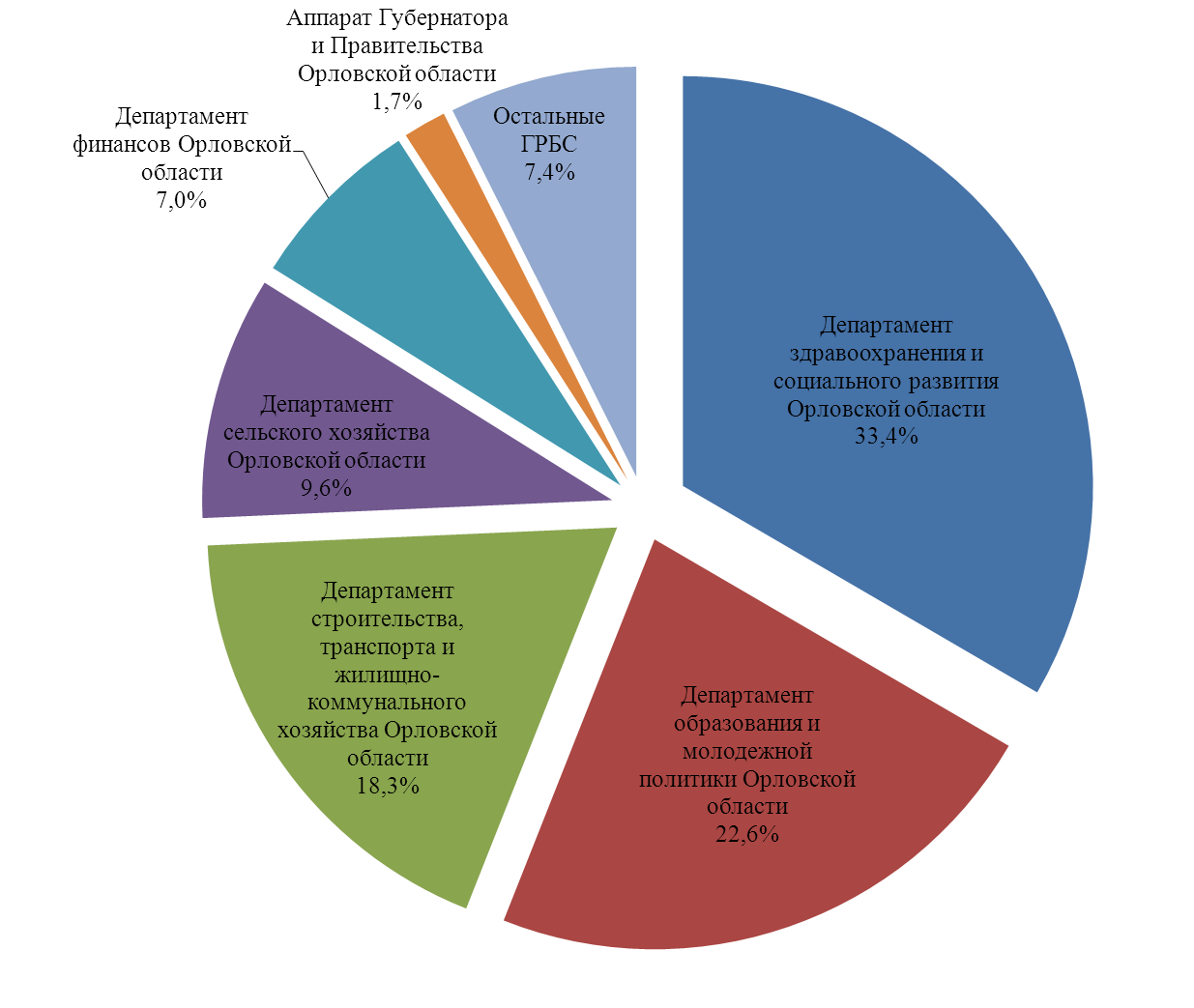 В структуре расходов за 2014 года наибольший удельный вес приходится на Департамент здравоохранения и социального развития Орловской области – 33,4 % с уменьшением на 0,3 процентных пункта, Департамент образования и молодежной политики Орловской области – 22,6% с увеличением к уровню прошлого года на 0,9 процентных пункта, Департамент строительства, транспорта и ЖКХ Орловской области – 18,3 %, что ниже по сравнению с уровнем 2013 года на 2,6 процентных пункта.По сравнению с 2013 годом в большей степени увеличились расходы по следующим ведомствам:- Департаменту финансов Орловской области на 492 403,5 тыс. рублей;- Департаменту образования и молодежной политики Орловской области на 440 673,2 тыс. рублей;- Департаменту здравоохранения и социального развития Орловской области на 187 949,2 тыс. рублей;- Управлению культуры и архивного дела Орловской области на 108 131,8 тыс. рублей.По сравнению в 2013 годом в большей степени сократился объем исполненных расходов по:- Департаменту строительства, транспорта и жилищно-коммунального хозяйства Орловской области на 568 343,9 тыс. рублей;- Департаменту экономики Орловской области на 31 063,6 тыс. рублей;- Управлению труда и занятости Орловской области на сумму 30 294,1 тыс. рублей.По итогам проведения внешней проверки бюджетной отчетности главных администраторов бюджетных средств за 2014 год установлено следующее:- отмечено неполное представление форм бюджетной отчетности, которые не отражались в текстовой части пояснительной записки как не имеющие числовых значений;- не заполнение граф, указывающих на причины отклонения исполненных показателей от плановых;- не отражены существенные сведения, которые являются обязательными, касающиеся дополнительных форм и таблиц: об основных направлениях деятельности, об исполнении текстовых статей закона (решения) о бюджете, об исполнении бюджета, об особенностях ведения бюджетного учета;- не представлены сведения об исполнении мероприятий в рамках целевых программ;- неверно отражены сведения по форме 0503163: нет указания на изменение бюджетных ассигнований в течение года, неверно указана сумма ассигнований (сведения не соответствуют первоначальной редакции областного бюджета);- отвлечение средств областного бюджета на авансирование (дебиторская задолженность) услуг (работ) составило 326 581,0 тыс. рублей.Исполнение областного бюджета по программно-целевому принципу на реализацию 26 государственных программ Орловской области за 2014 год сложилось в сумме 26 701 004,9 тыс. рублей, что составило 93,8 %  общего объема расходов отчетного периода. Относительно законодательно утвержденных годовых объемов программные расходы исполнены на уровне 94,0 %.Анализ исполнения программных расходов показал, что по результатам 2014 года обязательства 5 государственным программам Орловской области исполнены в полном объеме:- государственная программа Орловской области «Устойчивое развитие сельских территорий Орловской области на 2014-2017 годы и на период до 2020 года» (206 762,2 тыс. рублей);- государственная программа Орловской области «Энергоэффективность и развитие энергетики в Орловской области» ( 3 356,1 тыс. рублей);- государственная программа Орловской области «Развитие приоритетных подотраслей агропромышленного комплекса Орловской области на 2014-2020 годы» (2 834,4 тыс. рублей);- государственная программа Орловской области «Развитие промышленности Орловской области на 2013-2016 годы» в размере (1 123,8 тыс. рублей);- государственная программа Орловской области «Дополнительные меры по улучшению демографической ситуации в Орловской области на 2014-2020 годы» (5 000,0 тыс. рублей).С превышением годовых бюджетных назначений исполнены обязательства на реализацию государственной программы Орловской области «Развитие сельского хозяйства и регулирование рынков сельскохозяйственной продукции, сырья и продовольствия Орловской области на 2013-2020 годы» в сумме 2 492 446,2 тыс. рублей, или 100,1 % утвержденных бюджетных обязательств.К категории с высоким уровнем исполнения (от 98,0% и выше) относятся 4 госпрограммы:- государственная программа Орловской области «Молодежь Орловщины на 2013-2020 годы» – 99,9 % или 83 697,4 тыс. рублей;- государственная программа Орловской области «Физическая культура и спорт в Орловской области на 2013-2016 годы» – 99,8 % или 300 304,7 тыс. рублей;- государственная программа Орловской области «Образование в Орловской области (2013-2020 годы)» – 99,4 % или 6 145 571,7 тыс. рублей;- государственная программа Орловской области «Развитие лесного хозяйства Орловской области на 2013-2020 годы» – 98,1 % или 82 431,6 тыс. рублей.Средний уровень (от 77,5 % до 98,0 %) исполнения сложился по 12 государственным программам:- государственная программа Орловской области «Развитие отрасли здравоохранения в Орловской области  на 2013-2020 годы» - 97,7%, или 4 615 636,7 тыс. рублей;- государственная программа Орловской области «Управление государственными финансами Орловской области» - 97,1%, или 2 054 939,7 тыс. рублей;- государственная программа Орловской области «Развитие предпринимательства и деловой активности в Орловской области» - 96,1%, или 130 451,6 тыс. рублей;- государственная программа Орловской области «Развитие государственной ветеринарной службы Орловской области на 2014-2020 годы» - 95,5%, или 101 486,0 тыс. рублей;- государственная программа Орловской области «Социальная поддержка граждан в Орловской области на 2013-2016 годы» - 92,4%, или 4 829 941,9 тыс. рублей;- государственная программа Орловской области «Развитие транспортной системы в Орловской области (2013-2018 годы)» - 91,0%, или 2 451 723,3 тыс. рублей;- государственная программа Орловской области «Развитие культуры и искусства, туризма, архивного дела, сохранение и реконструкция военно-мемориальных объектов в Орловской области (2013-2017 годы)» - 90,1%, или 357 545,5 тыс. рублей;- государственная программа Орловской области «Обеспечение условий и формирование комфортной среды проживания в Орловской области» - 88,0%, или 528 265,1 тыс. рублей;- государственная программа Орловской области «Развитие информационного общества на территории Орловской области» - 80,1%, или 71 922,0 тыс. рублей;- государственная программа Орловской области «Охрана окружающей среды, рациональное использование природных ресурсов и экологическая безопасность Орловской области на 2013-2016 годы» - 79,4%, или 18 561,1 тыс. рублей;- государственная программа Орловской области «Подготовка и проведение празднования 450-летия основания города Орла (2012-2016 годы)» - 77,6%, или 1 875 690,6 тыс. рублей;- государственная программа Орловской области «Содействие занятости населения Орловской области до 2020 года» - 77,5%, или 178 630,7 тыс. рублей.Низкий уровень исполнения сложился по 3 государственным программам Орловской области: - государственная программа Орловской области «Обеспечение законности и правопорядка на территории Орловской области» – 64,0 %, или 1864,8 тыс. рублей; - государственная программа Орловской области «Развитие системы комплексной безопасности в Орловской области на 2013-2016 годы» – 59,3%, или 149 127,4 тыс. рублей; - государственная программа Орловской области «Повышение эффективности государственного и муниципального управления в Орловской области, поддержка институтов гражданского общества» – 53,5 %, или            28 666,4 тыс. рублей.По государственной программе Орловской области «Оказание содействия добровольному переселению в Орловскую область соотечественников, проживающих за рубежом, на 2014-2020 годы» расходы в отчетном периоде не производились.Расходы резервного фонда Правительства Орловской области в 2014 году составили 69 620,5 тыс. рублей, или 87,4% от плана, из них:- 27 475,0 тыс. рублей, или 39,5% на строительство и ремонт учреждений социальной сферы, аварийных жилых домов и объектов коммунального хозяйства;- 11 054,5 тыс. рублей, или 15,9% на исполнение судебных решений;- 9 025,3 тыс. рублей, или 13,0% на техническое перевооружение котельной № 3 (мощностью 1,2 МВт), расположенной по адресу: Орловская область, Дмитровский район, город Дмитровск, ул. Братьев Овинниковых, квартал 31, и техническое перевооружение котельной вспомогательной школы № 10 (мощностью 0,3 МВт), расположенной по адресу: Орловская область, город Дмитровск, ул. Коммунистическая, дом 8;- 5 674,8 тыс. рублей, или 8,2% на исполнение первоочередных мероприятий по подготовке к проведению летней оздоровительной кампании 2014 года и сборов допризывной молодежи;- 5 615,5 тыс. рублей, или 8,1% на оказание материальной помощи многодетным семьям и гражданам, проживающим на территории Орловской области;- 4 600,0 тыс. рублей, или 6,6% на закупку медицинского оборудования;- 2 263,9 тыс. рублей, или 3,3% на участие в экспозициях,  мероприятиях, общественных празднованиях, связанных с зимними Олимпийскими и Параолимпийскими играми «Сочи 2014»;	- 1 118,1 тыс. рублей, или 1,6% на финансирование затрат на организацию работы и содержание ветеринарных постов в целях предотвращения угрозы заноса и распространения заболевания свиней африканской чумой на территории Орловской области;	- 863,0 тыс. рублей, или 1,2% на оснащение подвижного пункта управления дополнительным специальным оборудованием и имуществом (оборудование для передвижного пункта управления при ЧС (нагреватели, огнетушители, палатки, МПК – 34 (пневмокаркасный модуль);	- 846,0 тыс. рублей, или 1,2% на проведение конференций, торжественных мероприятий, участие в международных соревнованиях;	- 645,0 тыс. рублей, или 0,9% на осуществление единовременной денежной выплаты лицам, которым в соответствии с Федеральным законом от 12 января 1995 года № 5-ФЗ "О ветеранах" установлен статус члена семьи погибшего (умершего) ветерана боевых действий из числа лиц, принимавших участие в боевых действиях в Афганистане в период с апреля 1979 года по 15 февраля 1989 года, имеющим место жительства на территории Орловской области;	- 439,5 тыс. рублей, или 0,6% на финансирование дополнительных мероприятий, включающих в себя содействие в трудоустройстве незанятых инвалидов на оборудованные места,  мероприятий по приему, размещению и трудоустройству лиц, вынужденно покинувших территорию Украины (оснащенные) для них рабочие места.Дефицит бюджета и источники его финансированияРазмер дефицита областного бюджета в течение 2014 года был законодательно увеличен на 41 172,3 тыс. рублей, или 1,4% и утвержден в сумме 2 979 105,1 тыс. рублей.В составе источников финансирования дефицита бюджета были откорректированы почти все показатели.В качестве источников финансирования дефицита областного бюджета дополнительно были включены средств бюджетного кредита на частичное замещение коммерческих кредитов  в сумме 720 482,0 тыс. рублей. Сумма заимствования коммерческих кредитов сократилась на  500 000,0 тыс. рублей. Одновременно из источников были исключены расходы на оплату гарантий в сумме 500 000,0 тыс. рублей.За счет привлечённого бюджетного кредита была увеличена сумма запланированного возврата полученных ранее коммерческих кредитов на  570 482,0 тыс. рублей.Изменение остатков по счетам было сокращено и в окончательной редакции составило 697 840,0 тыс. рублей.В 2014 году областной бюджет исполнен с дефицитом 1 965 351,4 тыс. рублей, или 66,0% от плана. Отклонение от плановых показателей составило 1 013 753,7 тыс. рублей и обусловлено поступлением доходов ниже запланированного объема на 709 945,3 тыс. рублей и исполнением расходов ниже плановых назначений на 1 723 699,1 тыс. рублей.Дефицит областного бюджета не превысил предельные ограничения, установленные п. 2 ст. 92.1 Бюджетного кодекса РФ (15%) и составил 13,7% годового объема доходов без учета объема безвозмездных поступлений.  Основными источниками финансирования дефицита областного бюджета стали кредиты, полученные от кредитных организаций и бюджетные кредиты от других бюджетов бюджетной системы Российской Федерации.Сумма привлеченных кредитов составила 4 869 038,6 тыс. рублей, или 100,0% утвержденного областным бюджетом объема, погашено - 3 211 833,8 тыс. рублей, или 100,0% плана.Бюджетные кредиты поступили в полном объеме и составили 720 482,0 тыс. рублей. На погашение бюджетных кредитов направлено 111 358,5 тыс. рублей, или 98,9% от плана.Сальдо (привлечение – погашение) по коммерческим кредитам составило 1 657 204,8 тыс. рублей, по бюджетным кредитам 609 123,5 тыс. рублей.По результатам исполнения областного бюджета, остатки средств, числящиеся на счетах по учету средств бюджета, увеличились на 316 789,6 тыс. рублей, при запланированном уменьшении на 697 840,0 тыс. рублей.  Предоставление бюджетных кредитов бюджетам муниципальных образований произведено в плановом объеме и составило 40 000,0 тыс. рублей.Возврат бюджетных кредитов произведен в сумме 55 812,7 тыс. рублей, что составило 99,4% от плана. При этом по кредитам, предоставленным бюджетам муниципальных образований возврат произведен в запланированном объеме (54 798,0 тыс. рублей), по бюджетным кредитам (прошлых лет), предоставленным юридическим лицам возврат составил                 1 014,7 тыс. рублей, или 73,6%.Сальдо (привлечение – погашение) по предоставленным бюджетным кредитам составило 15 812,7 тыс. рублей.Объем государственного долга области на 01.01.2014 составил               8 506 032,6 тыс. рублей и на 01.01.2015 вырос до 12 289 679,6 тыс. рублей или на 44,5% (3 783 647,0 тыс. рублей). Рост объемов государственного долга произошел за счет возникновения новых обязательств по кредитам в ОАО «Банк ВТБ» и ОАО «Сбербанк России», а также, за счет увеличения задолженности по бюджетным кредитам, по причине роста курса евро по отношению к рублю.Государственный долг по бюджетным ссудам (кредитам) федерального бюджета увеличился на 2 126 442,2 тыс. рублей, или 60,1% и на конец отчетного периода составил 5 666 805,4 тыс. рублей.Рост государственного долга по бюджетным ссудам (кредитам) обусловлен получением в 2014 году бюджетного кредита из федерального бюджета на частичное покрытие дефицита бюджета в сумме 720 842,0 тыс. рублей, а также увеличением на 1 405 960,2 тыс. рублей (47,6%) задолженности в рублевом эквиваленте по договорам займа (Пшеница 2000), учитываемым в евро, в связи с существенным ростом курса евро по отношению к рублю.Государственный долг по кредитам кредитных организаций составил на конец отчетного периода 6 622 874,2 тыс. рублей. В 2014 году данная часть государственного долга выросла на 1 657 204,80 тыс. рублей (33,4%) за счет привлечения дополнительных коммерческих кредитов.В связи с существенным увеличением курса евро структура государственного долга скорректировалась в сторону увеличения доли бюджетных кредитов. Их доля на конец отчетного периода составила 46,1% (на 01.01.2014 – 41,6%). Доля коммерческих кредитов сократилась и составила 53,9% (на 01.01.2014 – 58,4%).Объем государственного долга не превысил верхнего предела, установленного Законом Орловской области от 06.12.2013 № 1563-ОЗ "Об областном бюджете на 2014 год и на плановый период 2015 и 2016 годов" (14 534 676,0 тыс. рублей) и составил 84,6% от верхнего предела государственного долга, установленного на 01.01.2015 (по итогам 2013 года – 63,6%).Анализ  исполнения бюджетных обязательств на реализацию основных задач, поставленных в указах Президента Российской Федерации от 7 мая 2012 годаУказами Президента Российской Федерации от 7 мая 2012 года были  определены цели и задачи развития Российской Федерации на текущий, среднесрочный и долгосрочный периоды, в том числе в экономической и социальной сферах. В соответствии с содержащимися в Указах поручениями Правительством Орловской области проводится работа, направленная на выполнение поставленных целей и задач.Указ Президента Российской Федерации от 7 мая 2012 г. № 596 «О долгосрочной государственной экономической политике» призван способствовать обеспечению макроэкономической стабильности, проведению структурных реформ и технической модернизации экономики, повышению ее конкурентоспособности.Меры, предусмотренные данным Указом, имеют долгосрочный характер и пока не оказали существенного влияния на динамику целевых макроэкономических показателей.Согласно данным Орелстата валовый региональный продукт Орловской области в 2013 году составил 164 525,8 млн. рублей, что на 18 422,6 млн. рублей выше, чем в 2012 году. В 2014 году ВРП по расчетным данным составил 176,0 млрд. рублей.Согласно данным статистики объем инвестиций в основной капитал составил в 2013 году сложился в размере 43 636,1 млн. рублей, или 26,5 % от ВРП. В 2014 году объем инвестиций в основной капитал равен 20 613,5 млн. рублей, или 11,7 % от ВРП. Согласно прогнозу социально-экономического развития Орловской области на 2015 – 2017 годы объем инвестиций в основной капитал составит в 2015 году 49 998,3 млн. рублей.Показатель, установленный Указом Президента Российской Федерации от 7 мая 2012г. № 596 (по итогам 2014 года – 25 % ВРП), в нашем регионе, по результатам 2013 года - цель достигнута, а по данным за 2014 год сложился низкий процент.КСП повторно отмечает, что в Орловской области пока не утверждена долгосрочная стратегия развития региона, что в определенной степени  оказывает негативное влияние при выборе приоритетов экономического, промышленного и научно-технического развития, необходимых для достижения целей Указа Президента Российской Федерации.Реализация данного Указа связана с выполнением ряда государственных программ Орловской области: «Содействие занятости населения Орловской области до 2020 года»; «Развитие предпринимательства и деловой активности в Орловской области».Основным проектом в реализации данного Указа в Орловской области является государственная программа Орловской области «Развитие промышленности Орловской области на 2013-2016 годы». В настоящее время на ведущих промышленных предприятиях региона реализуется около 20 инвестиционных программ и проектов. Принято распоряжение Губернатора Орловской области от 13 сентября 2014 года № 41 – р «Об утверждении плана мероприятий по созданию научно – промышленного кластера специального приборостроения, систем коммуникаций, автоматизированных систем управления и кибербезопасности». Указы Президента Российской Федерации от 7 мая 2012 года в социальной сфере призваны обеспечить повышение уровня жизни населения, качества медицинских услуг, услуг учреждений культуры, совершенствование образовательной и научной политики, качественное функционирование жилищно-коммунального сектора, а также улучшение демографической ситуации в Российской Федерации.Указом Президента Российской Федерации от 7 мая 2012 г. № 597 «О мероприятиях по реализации государственной социальной политики» были определены, в том числе конкретные задачи по повышению оплаты труда отдельных категорий работников бюджетного сектора, сохранению и развитию российской культуры.Реализация мер, предусмотренных данным Указом, позволяет постепенно улучшать ситуацию по отдельным позициям.По информации Орелстата (мониторинг) в 2014 года средняя зарплата отдельных работников социальной сферы по Орловской области составила: Таблица 1РублейСогласно данным статистики Орловской области средняя заработная плата в 2014 году составила 20 803,0 рублей. Из приведенных данных видно, что в Орловской области по итогам 2014 года частично выполнила задачи по Указу Президента от 7 мая 2012 года от 7 мая 2012 года № 597:- не доведена средняя заработная плата педагогических работников дошкольных образовательных учреждений до средней заработной платы в сфере общего образования в регионе (до 2013 года);- превышена средняя заработная плата педагогических работников образовательных учреждений общего образования до средней заработной платы в регионе.В соответствии с прогнозом социально-экономического развития Орловской области на 2015 год и на плановый период 2016 и 2017 годы среднемесячная заработная плата в регионе в 2015 году составит 21 955,0 рублей, в 2016 году – 24 155,0 рублей, в 2017 году – 26 765,0 рублей. Результаты реализации данного Указа будут во многом определяться ходом выполнения ряда взаимосвязанных государственных программ Орловской области: «Социальная поддержка граждан в Орловской области на 2013-2016 годы»; «Содействие занятости населения Орловской области до 2020 года»; «Развитие культуры и искусства, туризма, архивного дела, сохранение и реконструкция военно-мемориальных объектов в Орловской области (2013-2017 годы)».В Орловской области распоряжением Правительства Орловской области от 7 марта 2013 года № 83-р (в редакции от 13 мая 2014 года) утвержден План мероприятий («дорожная карта») «Повышение эффективности и качества услуг в сфере социального обслуживания населения в Орловской области (2013-2018 годы)».В 2014 году был осуществлен текущий ремонт в БУ СО ОО «Болховский детский дом – интернат для детей с физическими недостатками». Так же были завершены работы по: реконструкции Дома культуры в пгт. Залегощь, ремонту центрального входа здания БУКОО «Орловская детская библиотека им. М.М. Пришвина».Указом Президента Российской Федерации от 7 мая 2012 г. № 598 «О совершенствовании государственной политики в сфере здравоохранения» предусмотрены меры по развитию нормативной правовой базы здравоохранения, популяризации здорового образа жизни, обеспечению населения Российской Федерации высокотехнологичной медицинской помощью.В соответствии с данным Указом на федеральном уровне были подготовлены и утверждены Стратегия развития медицинской науки на период до 2025 года, Стратегия лекарственного обеспечения населения Российской Федерации на период до 2025 года, План мероприятий по реализации Основ государственной политики Российской Федерации в области здорового питания населения на период до 2020 года и ряд других документов. В Орловской области аналогичные документы пока только планируются к разработке.В 2014 году отмечается отрицательная динамика: естественная убыль населения составила 4 162 человека (в 2013 году естественная убыль населения была равна 4 025 человек).В Орловской области по состоянию на январь - ноябрь 2014 года в структуре распределения умерших по основным причинам смерти первое место занимали болезни системы кровообращения (61,3 %), далее – новообразования (15,6 %), на третьем месте внешние причины (8,0 %). По сравнению с данными за аналогичный период 2013 года количество умерших сократилось на 1,1 %.Согласно Указу Президента Российской Федерации от 7 мая 2012 г. № 598 основным инструментом и источником финансового обеспечения решения поставленных задач является государственная программа Российской Федерации «Развитие здравоохранения». В Орловской области в соответствии с данным Указом реализуется государственная программа Орловской области «Развитие отрасли здравоохранения в Орловской области  на 2013-2020 годы».Указом Президента Российской Федерации от 7 мая 2012 г. № 599 «О мерах по реализации государственной политики в области образования и науки» предусмотрен комплекс мер по совершенствованию государственной образовательной и научной политики в целях инновационного развития экономики.Несмотря на все сложности, в 2014 году в Орловской области продолжилось строительство и ремонт учреждений социальной сферы, работы велись на 14 объектах образования. По итогам года введены в эксплуатацию: 4 детских сада в г. Орел, г. Ливны, Орловском и Покровском районах. Завершен ремонт в 5 детских садах и 2 школах. В системе дошкольного образования главной задачей остается ликвидация очереди в детские сады в 2016 году. Необходимо отметить, что задача по ликвидации очередей в дошкольные образовательные учреждения решается в Орловской области не только за счет строительства новых детских дошкольных учреждений, но и за счет создания и оснащения дополнительных мест в дошкольных образовательных организациях, возврат в систему дошкольного образования зданий, используемых не по целевому назначению и/или не используемых вообще. В области продолжается модернизация общеобразовательных учреждений, закупается новое учебное оборудование, своевременно обеспечивается подготовка школ к началу учебного года. Развивается система бесплатного дополнительного образования, система летнего отдыха и оздоровления детей.В 2014 году было завершено строительство хореографической школы, г. Орел, завершена реконструкция бюджетного учреждения Орловской области дополнительного образования детей «Дворец пионеров и школьников имени Ю.А. Гагарина», г. Орел. На завершающем этапе реконструкция бюджетного учреждения Орловской области «Орловский областной центр молодежи «Полет», г. Орел.Реализация мероприятий данного Указа по вопросам образования взаимосвязана с выполнением государственных программ Российской Федерации «Развитие образования в Орловской области».За счет средств, предусмотренных государственной программой Орловской области «Развитие образования в Орловской области на 2013-2016 годы» оздоровлено 6,8 тыс. детей: за пределами Орловской области отдохнули 1,8 тыс. детей, на побережье Черного моря – 0,2 тыс. детей.Указом Президента Российской Федерации от 7 мая 2012 г. № 600 «О мерах по обеспечению граждан Российской Федерации доступным и комфортным жильем и повышению качества жилищно-коммунальных услуг» определены основные направления преобразований в сфере ЖКХ и жилищного строительства на период до 2020 года.Основной формой государственной поддержки таких категорий граждан, как молодые семьи, молодые ученые, молодые учителя, проживающие в сельской местности молодые специалисты, является предоставление социальных выплат на приобретение жилья, строительство индивидуального жилья, в том числе на частичную или полную уплату первоначального взноса по ипотечному кредиту или погашение ипотечных кредитов и процентов по ним.Так же Указом предусмотрена разработка комплекса мер, направленных на решение задач, связанных с ликвидацией аварийного жилищного фонда. В целях увеличения лимитов предоставления финансовой поддержки субъектам Российской Федерации в части средств, направляемых на переселение граждан из аварийного жилищного фонда. В качестве одного из основных способов решения жилищной проблемы в данном Указе рассматривается развитие ипотеки. По всем направлениям в целях решения задач, определенных указом, в Орловской области созданы программы и указ: - Государственная программа Орловской области «Обеспечение условий и формирование комфортной среды проживания в Орловской области»;- Государственная  программа Орловской области «Молодежь Орловщины на 2013 - 2020 годы»;- Указ Губернатора Орловской области от 24.09.2014 № 358 «О мерах по улучшению условий проживания граждан на территории Орловской области». В рамках подпрограммы «Переселение граждан, проживающих на территории Орловской области, из аварийного жилищного фонда на 2013 - 2017 годы» исполнены показатели по расселению на этапе программы 2013-2014 годы: 2013 год – 6 человек, в 2014 году - 663 человека.В 2014 году в Орловской области приобретено 278 жилых помещений для детей сирот, выдано 139 сертификатов по программе «Жилье для молодых семей». Указ Президента Российской Федерации от 7 мая 2012 г. № 606 «О мерах по реализации демографической политики Российской Федерации» направлен на оказание материальной поддержки многодетным семьям, а также на решение ряда вопросов миграционной политики.В целях софинансирования ежемесячной денежной выплаты, назначаемой в случае рождения третьего ребенка или последующих детей до достижения ребенком возраста трех лет в параметрах областного бюджета предусмотрены соответствующие бюджетные ассигнования.В Орловской области в рамках подпрограммы «Поддержка многодетной семьи» государственной программы Орловской области «Социальная поддержка граждан в Орловской области на 2013-2020 годы» выделяются пособия многодетным семьям.Кроме того, с 1 января 2015 года в соответствии с принятым на тридцать восьмом заседании Совета народных депутатов законом Орловской области «Об отдельных правоотношениях в сфере социальной защиты населения и социального обслуживания» на третьего ребенка в многодетной семье предусмотрена выплата пособия в размере величины прожиточного минимума до достижения им возраста трех лет.  Данная мера введена с учетом поручения Президента РФ от 7 мая 2012 года № 606.В целях реализации мероприятия в рамках подпрограммы «Социальная поддержка инвалидов (доступная среда)» в конце 2014 года было закуплено 3 автобуса для перевозки лиц с ограниченными возможностями. В рамках этой же подпрограммы были созданы условий для беспрепятственного доступа инвалидов и маломобильных групп населения в учреждения культуры, занятости населения, социальной защиты населения.В 2014 году был проведен ремонт в БУ СО ОО «Областной геронтологический центр ветеранов войны и труда».Указом Президента Российской Федерации от 7 мая 2012 г. № 601 «Об основных направлениях совершенствования системы государственного управления» определены задачи, в том числе в части совершенствования условий прохождения государственной гражданской службы.В Орловской области в 2014 году был введен в эксплуатацию МФЦ в городе Ливны, в котором обеспечено предоставление более 80 государственных и муниципальных услуг. В тоже время был увеличен перечень предоставляемых услуг до 135 в МФЦ города Орла. В Орловской области в 2014 году разработаны и приняты Закон Орловской области от 10 ноября 2014 года № 1685 – ОЗ «О порядке формирования органов местного самоуправления муниципальных образований Орловской Области» и Закон Орловской области от 10 ноября 2014 годы № 1686 – ОЗ «О перераспределении полномочий между органами местного самоуправления муниципальных образований Орловской области и органами государственной власти Орловской области.В целях реализации Послания Президента Российской Федерации Федеральному Собранию от 28 июня 2012 г. и во исполнение поручения Правительства Российской Федерации от 5 июля 2012 года № ДМ-П13-3787 были разработаны методические рекомендации по представлению бюджетов субъектов Российской Федерации и местных бюджетов и отчетов об их исполнении в доступной для граждан форме (далее – Рекомендации) согласно приказу Минфина России № 86н, приказу Минрегиона России №357, приказу Минэкономразвития России № 468 от 22.08.2013. В соответствии с данной методикой финансовыми органами субъекта Российской Федерации, муниципального образования в доступной для широкого круга заинтересованных пользователей форме, разрабатывается документ в целях ознакомления граждан с основными целями, задачами и приоритетными направлениями бюджетной политики, обоснованиями бюджетных расходов, планируемыми и достигнутыми результатами использования бюджетных ассигнований.В рамках исполнения данных рекомендации  в Орловской области постоянно публикуется информация об исполнении областного бюджета, о поправках в областной бюджет на информационном портале Орловской области (http://orel-region.ru). На портале размещен «Бюджет для граждан», где любой человек в доступной форме может ознакомиться с основными показателями областного бюджета. Представленная информация соответствует рекомендованной структуре. Информация по итогам исполнения областного бюджета за 2014 год размещена. Согласно п.9 Рекомендаций «Бюджет для граждан» подлежит размещению на Едином портале бюджетной системы Российской Федерации. Вместе с тем на момент подготовки настоящего заключения информация об исполнении областного бюджета за 2014 год на Едином портале бюджетной системы Российской Федерации отсутствует.Выводы и предложения:В 2014 году экономическое развитие Орловской области характеризуется сдержанной положительной динамикой по основным показателям. По результатам работы за январь-декабрь 2014 года индекс промышленного производства в Орловской области составил 104,3 % (по РФ – 101,7 %) по отношению к соответствующему периоду 2013 года, в том числе в обрабатывающих производствах – 105,9 % (по РФ – 102,1 %), производстве и распределении электроэнергии, газа и воды – 95,5 % (по РФ – 99,9 %). Объем производств сельскохозяйственной продукции в хозяйствах всех категорий составил 45,3 млрд. рублей, или 107,3% в сопоставимой оценке и 105,5% в действующих ценах к 2013 году. На развитие экономики и социальной сферы области в 2014 году за счет всех источников финансирования по полному кругу организаций и предприятий было использовано 44 931 млн. рублей инвестиций в основной капитал, что выше соответствующего периода 2013 года на 2,7% в действующих ценах.За 2014 год областной бюджет по доходам исполнен в сумме 26 507 419,5 тыс. рублей, что составило 97,4% плана отчетного периода и 100,3% от первоначально утвержденных плановых назначений. Сумма недополученных областным бюджетом доходов составила 709 945,3 тыс. рублей. Вместе с тем, общий показатель фактического исполнения доходной части областного бюджета за 2014 год сложился выше первоначально утвержденных параметров на 74 927,1 тыс. рублей. Из общего объема доходов в 2014 году 54,0% обеспечивались за счет собственных источников (налоговые и неналоговые доходы), на 46,0% областной бюджет зависим от федеральной помощи из вышестоящего бюджетного уровня (с учетом дотации на выравнивание бюджетной обеспеченности). В 2013 году данное соотношение составляло 51,1% и 48,9% соответственно.Расходная часть бюджета в 2014 году исполнена в сумме 28 472 770,8 тыс. рублей, что составило 94,3 % к уточненным бюджетным ассигнованиям, и 92,6% к показателям сводной бюджетной росписи. К уровню 2013 года расходы возросли на 802 183,4 тыс. рублей, или на 2,9 %.Сумма неисполненных назначений относительно законодательно утвержденных ассигнований составила 1 723 699,1 тыс. рублей.Бюджетные ассигнования, утвержденные сводной бюджетной росписью расходов областного бюджета составили 30 762 716,3 тыс. рублей, что на 566 246,4 тыс. рублей, или на 1,9 % превышает расходы, утвержденные законодательно. Удельный вес расходов отраслей социального блока в структуре расходов областного бюджета 2014 года составил 65,3 %.В отчетном году в разрезе ведомственной структуры расходов исполнение бюджета осуществляли 28 главных распорядителей бюджетных средств (состав утвержден Законом об областном бюджете). В течение 2014 года в состав главных распорядителей бюджетных средств были внесены изменения. В соответствии с Указом Губернатора № 81 от 26.03.2014 года «О внесении изменений в Указ Губернатора Орловской области от 18 марта 2009 года № 73 «О структуре исполнительных органов государственной власти Орловской области» созданы как отдельные главные распорядители бюджетных средств: Управление по государственному строительному надзору Орловской области; Управление жилищной инспекции Орловской областиАнализ расходов показал, что 90,9 % всех расходов областного бюджета за 2014 год исполнен 5 главными распорядителями: Департаментом здравоохранения и социального развития Орловской области – 9 521 948,8 тыс. рублей (33,4 %); Департаментом образования и молодежной политики Орловской области – 6 446 546,0 тыс. рублей (22,6 %); Департаментом строительства, транспорта и жилищно-коммунального хозяйства Орловской области – 5 223 822,1 тыс. рублей (18,3 %); Департаментом сельского хозяйства Орловской области – 2 742 490,4 тыс. рублей (9,6 %); Департаментом финансов Орловской области – 2 004 673,6 тыс. рублей (7,0 %).5. Исполнение областного бюджета по программно-целевому принципу на реализацию 26 государственных программ Орловской области за 2014 год сложилось в сумме 26 701 004,9 тыс. рублей, что составило 93,8 %  общего объема расходов отчетного периода. Относительно законодательно утвержденных годовых объемов программные расходы исполнены на уровне 94,0 %.6. В 2014 году областной бюджет исполнен с дефицитом 1 965 351,4 тыс. рублей, или 66,0% от плана. Отклонение от плановых показателей составило 1 013 753,7 тыс. рублей и обусловлено поступлением доходов ниже запланированного объема на 709 945,3 тыс. рублей и исполнением расходов ниже плановых назначений на 1 723 699,1 тыс. рублей.Дефицит областного бюджета не превысил предельные ограничения, установленные п. 2 ст. 92.1 Бюджетного кодекса РФ (15%) и составил 13,7% годового объема доходов без учета объема безвозмездных поступлений.Основными источниками финансирования дефицита областного бюджета стали кредиты, полученные от кредитных организаций и бюджетные кредиты от других бюджетов бюджетной системы Российской Федерации.7. Объем государственного долга области на 01.01.2014 составил 
8 506 032,6 тыс. рублей и на 01.01.2015 вырос до 12 289 679,6 тыс. рублей или на 44,5% (3 783 647,0 тыс. рублей). Объем государственного долга не превысил верхнего предела, установленного Законом Орловской области от 06.12.2013 № 1563-ОЗ «Об областном бюджете на 2014 год и на плановый период 2015 и 2016 годов» (14 534 676,0 тыс. рублей) и составил 84,6% от верхнего предела государственного долга, установленного на 01.01.2015 (по итогам 2013 года – 63,6%).Контрольно-счетная палата считает возможным принять Закон Орловской области «Об исполнении областного бюджета за 2014 год» в представленной Правительством Орловской области редакции. Начальник экспертно-аналитического отделаКонтрольно-счетной палаты Орловской области	                    И.А. РогачевЗаместитель начальника экспертно-аналитического Отдела Контрольно-счетной палаты Орловской области  	      В.С. ГлушковаКатегории работниковСредняя зарплата работниковСредняя зарплата работниковСредняя зарплата работниковСредняя зарплата работниковОтношение ср. зарплаты к средней зарплате по субъекту,%Отношение ср. зарплаты к средней зарплате по субъекту,%Отношение ср. зарплаты к средней зарплате по субъекту,%Отношение ср. зарплаты к средней зарплате по субъекту,%Категории работниковВсегов том числе по формам собственности организацийв том числе по формам собственности организацийв том числе по формам собственности организацийВсегоВ том числе по формам собственности организацийВ том числе по формам собственности организацийВ том числе по формам собственности организацийКатегории работниковВсегоФед.СубъектМуниц.ВсегоФед.СубъектМуниц.Педагогические работники дошкольных образовательных учреждений 17 501,4--17 466,699,0--98,8Педагогические работники образовательных учреждений общего образования 21 206,8-24 120,720 983,1101,9-115,9100,9Педагогические работники учреждений доп.  образования детей 17 292,8-17 612,517 203,280,2-81,779,8Преподаватели и мастера производст-венного обучения образовательных учреждений НПО 19 703,728 612,716 700,2-94,7137,580,3-Врачи и работники медицинских организаций, имеющие высшее образование 30 883,828 417,031 082,96 733,3148,5136,6149,432,4Средний медицинский персонал 18 028,219 133,118 063,113 060,686,792,086,862,8Младший медицинский персонал 11 399,317 242,610 990,89 637,354,882,952,846,3Социальные работники 12 731,1-12 529,2-61,2-60,2-Работники учреждений культуры 14 209,7-15 306,512 695,768,3-73,661,0